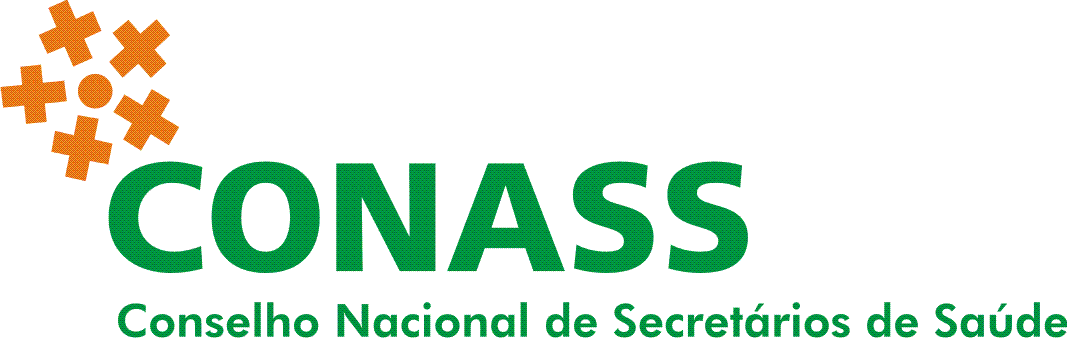 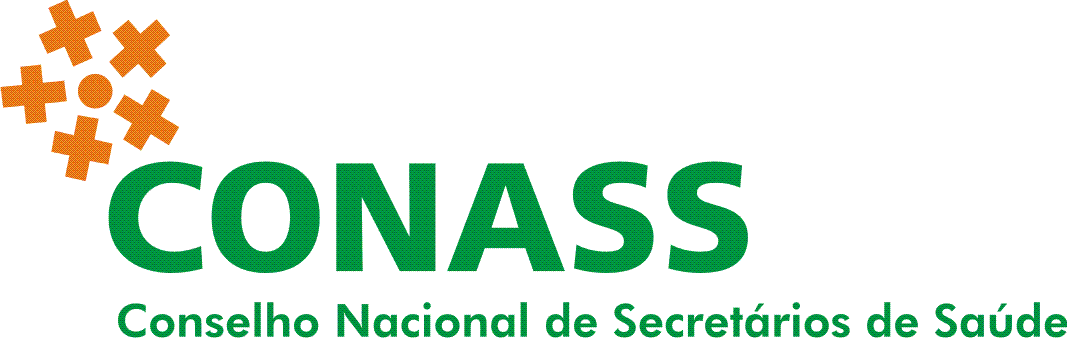 GUIA PARA TUTORIA DA PLANIFICAÇÃO DA ATENÇÃO À SAÚDE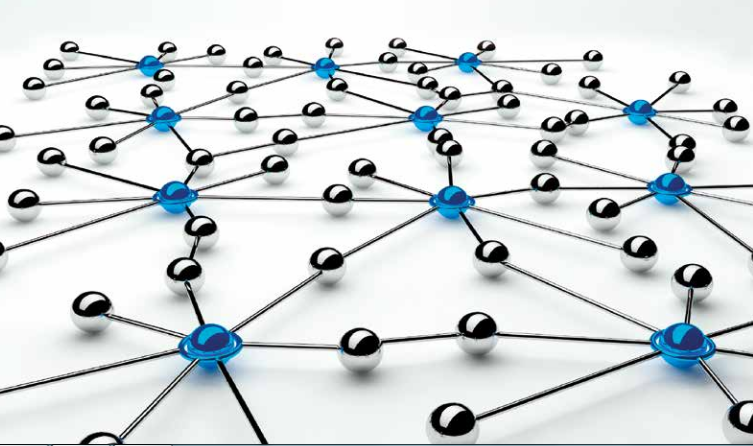 Elaboração Marco Antônio Bragança MatosGUIA PARA A FORMAÇÃO DOS TUTORESAPRESENTAÇÃOO Conselho Nacional de Secretários de Saúde (CONASS), entendendo o fortalecimento da Atenção Primária a Saúde (APS) como prioridade dos gestores estaduais, propôs a Planificação da Atenção à Saúde (PAS), um processo de planejamento da atenção à saúde que contempla várias etapas, com vistas a consolidar as redes de atenção à saúde (RAS). A primeira etapa são as oficinas educacionais que, como momento pedagógico,  promovem um movimento muito positivo junto aos profissionais das unidades de atenção primária. Entretanto, a experiência vem mostrando que as equipes  apresentam dificuldade na efetivação dos macro e microprocessos exigidos pela PAS, sendo necessário implementar ações para que as mudanças sejam efetivadas de fato.O trabalho realizado nos diversos laboratórios onde os elementos da PAS foram testados apontaram para a incorporação de novas atividades nas unidades de saúde, apoiando-as de forma sistemática e presencial.   Mendes (2015), propõe o trabalho denominado de Tutoria, como momento técnico apoiado nos novos conceitos trazidos pela PAS. Esse segundo momento técnico/pedagógico tem o objetivo de agilizar a implantação não só dos macroprocessos da atenção primária, como também dos microprocessos que garantem as condições para a prestação de serviços de qualidade, especialmente no aspecto da segurança das pessoas usuárias.A Tutoria acontece em uma unidade laboratório (UL) onde são organizados os macroprocessos e microprocessos básicos. As UL são definidas pela gestão municipal, assim como o corpo de técnicos locais denominados de Tutores,  que conduzirão as atividades de Tutoria com o apoio da esfera estadual e do CONASS. Com o objetivo de facilitar a implantação dos processos na unidade laboratório, foi proposto um Guia para a Formação de Tutores, padronizando os passos a serem seguidos deste o inicio do trabalho até a consolidação de todas as etapas necessárias.   Sendo assim, parte-se do pressuposto de que esta iniciativa poderá auxiliar os facilitadores do CONASS, os técnicos das Secretarias Estaduais de Saúde e os tutores dos municípios. O cumprimento dessas etapas exige articulações, momento politico, respeitando as realidades estaduais e municipais, com vistas a organizar processos de trabalhos existentes e desencadear novos processos, junto as equipes de atenção primária a saúde. O guia poderá trazer novas dimensões aos processos já desencadeados, contribuindo para a organização das ações, de acordo com  situações encontradas , inclusive nas que já se pode contar com maior acúmulo de conhecimentos. Este instrumento foi concebido como uma ferramenta para incentivar, desencadear e alimentar a formação  de tutores  e de profissionais da atenção primária à saúde.  Espera-se que cada experiência de implantação ou implementação dos macroprocessos e microprocessos, ajudem a enriquecer a trajetória da atenção primária à saúde nos estados e municípios. INTRODUÇÃOPara que se possa avançar para uma APS que seja efetivamente uma estratégia de reordenamento do SUS, a APS deve estar preparada para solucionar a quase totalidade dos problemas mais frequentes que se apresentam no nível dos cuidados primários. O que implica adensá-la tecnologicamente para capacitá-la a responder socialmente, de forma efetiva, aos diferentes perfis de demandas por cuidados primários. Nesse sentido, envolve um conjunto de ações que se dão em dois componentes do Modelo de Donabedian: a estrutura e os processos (Mendes, 2015).As mudanças na estrutura envolvem uma nova concepção de estrutura física, a ampliação da equipe de saúde, a adequação dos recursos materiais e financeiros e a organização dos macroprocessos da APS. A gestão por processos implica três etapas: o mapeamento dos processos, o redesenho dos processos e a implantação e monitoramento dos processos redesenhados.O mapeamento do processo objetiva registrar situação atual para compreender os trabalhos e resultados, a forma de organização das pessoas para executá-los e as principais oportunidades de melhoria relacionadas ao processo, principalmente aquelas que possibilitam ganhos de produtividade e tempo. Algumas tecnologias podem ser utilizadas nessa etapa como diagramas de escopo e interfaces dos processos e fluxos atuais dos processos com fluxogramas de coluna.O redesenho dos processos é feito com as pessoas que estão envolvidas no trabalho cotidiano da unidades de saúde (o que reforça a recomendação que todos os profissionais devem está envolvidos nos momentos de Tutoria na UL ). O redesenho engloba:  geração, seleção e priorização de ideias (brainstorming) para melhoria e inovação dos processos; elaboração de novos mapas dos processos redesenhados; identificação das tarefas críticas dos processos redesenhados e elaboração de procedimentos operacionais padrões (POP´s); definição dos indicadores de desempenho dos processos redesenhados; treinamento dos gestores na realização das análises de desvios de metas, proposição de contramedidas e elaboração de POP´s. Nas atividades de Tutoria, o tutor que tem o domínio do processo,  interage com as pessoas, que irão executar processos e ações no dia-a-dia, numa situação educacional de aprender fazendo junto.  O monitoramento dos processos é feito por gestores e/ou auditores externos que periodicamente, junto com as próprias equipes, fazem uma avaliação de tipo checklist dos processos implantados.Os macroprocessos básicos da APS são aqueles que vão dar suporte ao atendimento das diversas demandas da população e deverão ser implantados por meio de oficinas tutoriais. São eles: a territorialização, o cadastramento das famílias, a classificação de riscos familiares, o diagnóstico local, a estratificação de risco das condições crônicas, a programação e o monitoramento por estratos de riscos, a agenda e a contratualização. Mas não basta apenas a reorganização dos macroprocessos, é necessário que haja uma preocupação com a qualidade da atenção prestada para que se gere valor para as pessoas usuárias (Mendes, 2012). Ressalta-se portanto o cuidado que deve ser dado aos microprocessos básicos da APS que garantem condições para a prestação de serviços de qualidade, especialmente no aspecto da segurança das pessoas usuárias. São elencados como microprocessos da APS: recepção, acolhimento e preparo; vacinação; curativo; farmácia; coleta de exames; procedimentos terapêuticos; higienização e esterilização e gerenciamento de resíduos. Esses redesenhos  exigem a elaboração dos planos de implantação dos mesmos e envolvem os espaços de  gestão, coordenação e das equipes executoras sob forma de Planos de Ação constantemente checados, revisitados e refeitos. Recordando o percurso desenhado pela metodologia da PAS devem acontecer as oficinas educacionais e da tutoria, de preferencia de forma concomitante. As oficinas educacionais são os momentos pedagógicos onde os facilitadores do CONASS capacitam equipes gestoras estaduais para a realização das oficinas no estado, no âmbito das regiões de saúde que posteriormente a seu critério, reproduzirá as oficinas para as equipes regionais e municipais. As oficinas educacionais são em número de seis e distribuídas nos seguintes temas: As Redes de Atenção à Saúde; O Acesso na Atenção Primária à Saúde; Territorialização e Vigilância em Saúde; Organização do Processo de Trabalho na UBS – Atenção ao Evento Agudo e Atenção às Condições Crônicas; Organização da Assistência Farmacêutica na Atenção Primária à Saúde  Sistema de Informação e Análise Situacional de Saúde, Monitoramento. A Tutoria acontece em momentos técnicos operacionais em uma unidade laboratório definida pela gestão, organizando os macroprocessos básicos, atenção aos eventos agudos, atenção às condições crônicas não agudizadas, enfermidades e pessoas hiperutilizadoras; autocuidado apoiado, demandas administrativas, atenção preventiva, atenção domiciliar, sistema de gerenciamento e os microprocessos básicos. A Tutoria é realizada em sete momentos descritos a seguir:Pactuação com as equipes e organização geral para a realização das tutorias;Organização do Acesso na APS;Avaliação dos territórios de abrangência e microáreas;Estratificação de risco, programação e agenda das condições crônicas;Gestão da condição de saúde para as condições prioritárias;Organização da atenção aos eventos agudos;Sistema de gerenciamento: Painel de BordoA implantação da tutoria na unidade laboratório implica a utilização de uma estratégia educacional que se utiliza, além das oficinas tutoriais, de cursos curtos e auditoria de produtos. O trabalho de mudança inicia-se com a escolha de unidades laboratório que são aquelas em que serão implantadas as mudanças estruturais e processuais com a participação de um tutor externo que desenvolve uma estratégia educacional de fazer junto. O trabalho feito nas unidades-laboratório é difundido pelos tutores para outras unidades de APS. 3. OS TUTORESOs tutores são as figuras-chave para auxiliar as equipes na construção social da Atenção Primária à Saúde (APS), implantando os processos, baseado na proposta da metáfora da construção da casa apresentada por Mendes (2015), conforme se vê na Figura 1.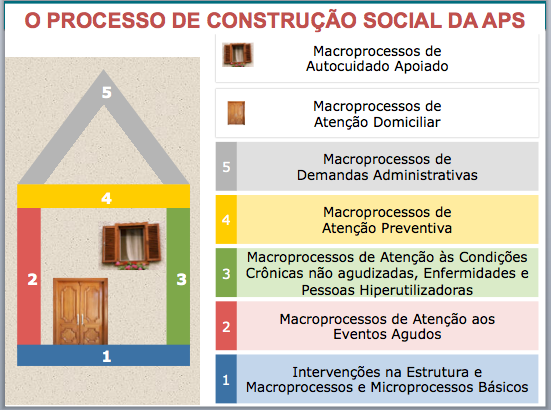 Figura 1 – A metáfora da casa na construção social da APSFonte: Mendes, E. V., 2015Os macroprocessos representam o alicerce, as paredes, a lage, o telhado, a janela e a porta, necessitando serem contruídos com solidez, para que a casa da APS, não corra o risco de ruir.As mudanças nos processos organizativos nas unidades envolvem a organização dos macro e microprocessos básicos, que devem ser exaustivamente referido durante todos os momentos pedagógicos, técnicos e politicos:  Os macroprocessos básicos dão suporte ao atendimento das diversas demandas da população e são: a territorialização; o cadastramento das famílias; a classificação de riscos familiares; o diagnóstico local;a estratificação de risco das condições crônicas;a programação e o monitoramento por estratos de riscos; a agenda e,a contratualização.Os macroprocessos de atenção na APS a serem organizados nas unidades de saúde pelos profissionais operadores da APS são:os macroprocessos de atenção aos eventos agudos; os macroprocessos de atenção às condições crônicas não agudizadas; às pessoas hiperutilizadoras e às enfermidades; os macroprocessos da atenção preventiva; os macroprocessos das demandas administrativas; os macroprocessos da atenção domiciliar e os macroprocessos do autocuidado apoiado. E, por fim, os microprocessos básicos relacionadas a qualidade e segurança da atenção são: recepção, acolhimento e preparo; vacinação; curativo; farmácia; coleta de exames; procedimentos terapêuticos; higienização e esterilização; e gerenciamento de resíduos. Ainda que o trabalho de tutoria aqui recomendado, seja baseado na tutoria presencial em ambiente de trabalho, e seja diferente da tutoria da educação à distância, algumas competências semelhantes devem ser consideradas na seleção dos tutores (LIMA e ROSATELLI, 2005 apud Mendes, 2015): Conhecer a metodologia; Ter domínio sobre os processos a serem implantados; Possuir atitude crítica e criativa no desenvolvimento de suas atribuições; Desenvolver a capacidade de estimular a resolução de problemas; Possibilitar uma aprendizagem dinâmica; Ser capaz de abrir caminhos para a expressão e a comunicação; Fundamentar-se na produção de conhecimentos; Apresentar atitude pesquisadora; Possuir uma clara concepção de aprendizagem; Estabelecer relações empáticas com seus interlocutores; Possuir capacidade de inovação e Facilitar a construção de conhecimentos. É fundamental que o tutor tenha disponibilidade de tempo e horário protegido para exercer a tutoria e se dedicar em tempo integral, não podendo ter outras atividades gerenciais ou assistenciais. O apoio da gestão durante todo o processo se faz necessário, visto que muitas mudanças dependem do corpo técnico gerencial da Secretaria Municipal de Saúde, indo além da governança dos tutores e da equipe de saúde da unidade laboratório. O papel do tutor não é gerencial e nem fiscalizador, prestando apoio técnico operacional e educacional as equipes de saúde da família e ao desenvolvimento dos processos de trabalho na atenção primária à saúde. Segundo Maria Emi Shimazaki “O tutor deve servir a ESF, assim como a equipe deve servir a população”.  O tutor, a partir de uma decisão institucional, apresenta a proposta de trabalho, a metodologia utilizada, os produtos a serem desenvolvidos e cronograma de atividades presenciais e a distância e propõe uma pactuação com a equipe, cuja adesão é fundamental para a mudança dos processos. 4. O CAMPO DE TRABALHO DO TUTORO campo de trabalho do tutor se dá na Unidade Laboratório, onde os tutores, que devem conhecer a metodologia e ter domínio sobre os macros e microprocessos, que vão implantar na APS. Ou seja, os tutores vão desenvolver atividades técnico pedagógicas que caracterizam-se pela experiência de "chão de fábrica" em unidades de APS (Mendes, 2015). A expressão “chão de fábrica" tem origem no termo japonês "GEMBRA” que significa algo como “lugar onde as coisas acontecem”, “local em que é gerado valor", demonstrando o papel estratégico que as equipes desempenham nas unidades de saúde, considerado como um microssistema clínico. Microssistema clínico é definido como sendo a unidade entre um pequeno grupo de pessoas que trabalham juntas, de forma regular, para prestar cuidados de saúde e uma população que recebe estes cuidados. Esses microssistemas clínicos buscam objetivos claros, estruturam processos, compartilham um ambiente de informações e produzem serviços e cuidados que podem ser medidos por resultados de desempenho. É o local em que as pessoas usuárias, as famílias e os profissionais de saúde se encontram e em que o cuidado é prestado, a qualidade e a segurança são garantidas, a eficiência e a inovação são alcançadas e o moral da equipe e a satisfação das pessoas usuárias são altos (Mende, 2017). Cada microssistema clínico constitui um complexo e dinâmico sistema adaptativo em que interagem vários elementos que atuando de forma interdependente permitem produzir resultados superiores. Esses elementos são: no campo da liderança: liderança competente e suporte organizacional; no campo da equipe de saúde: foco na equipe, na educação permanente e na interdisciplinaridade; no campo das pessoas usuárias: foco nas pessoas e na comunidade; no campo do desempenho: melhoria de processos e de resultados de desempenho; no campo da informação, tecnologia da informação e de comunicação (GODFREY et al, 2004, apud MENDES, 2017). O diagrama apresentado na Figura 2 retrata um microssistema clínico. 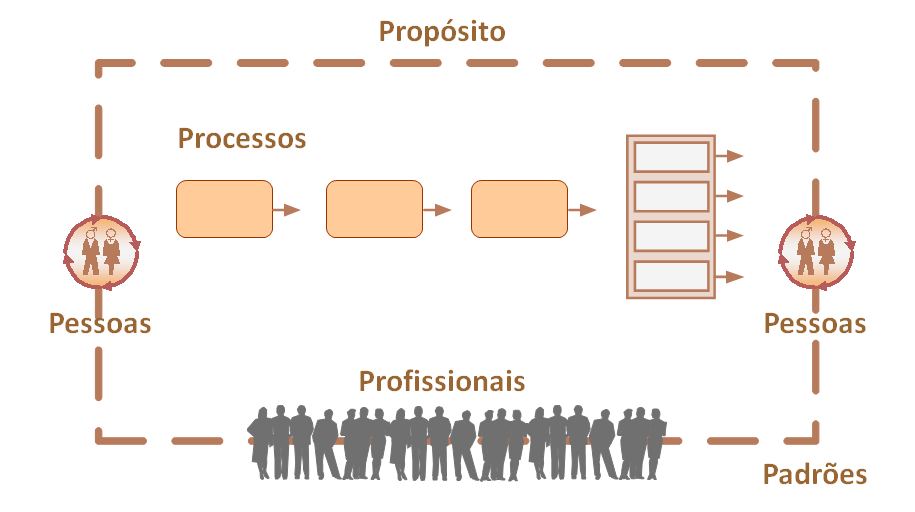 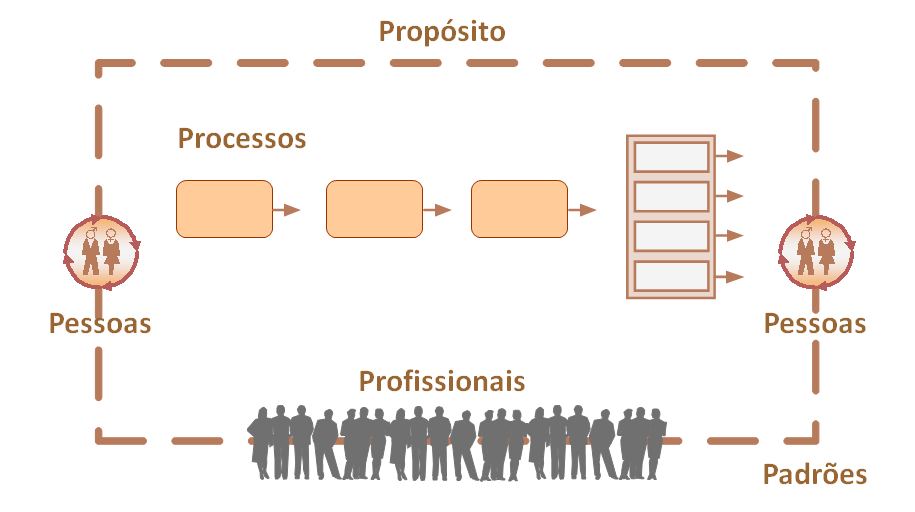 Figura 2 - Diagrama de um microssistema clínicoFonte: Godfrey et al (2004), apud Mendes, 2017Para a definição de uma unidade laboratório leva-se em consideração, a referência de Mendes, (2015), considerados os critérios descritos a seguir:Ser uma unidade de ESF, com equipe completa; Ter uma relação adequada de população por equipe (em torno de 3.500 pessoas por equipe); Ter um gerente com capacidade de liderança; Ter NASF; Ter condições adequadas de infraestrutura; Ter um espaço próprio ou comunitário para atividades de grupo. As unidades laboratórios cumprem duas funções principais (Mendes, 2015):Gerar, a partir da metodologia proposta, um padrão customizado para a realidade do local em que se trabalha; Tornar-se um ponto de visita para as demais unidades acenando que a proposta é viável na realidade específica daquele local.A organização dos macroprocessos em uma unidade laboratório permite a existência de um local que seja referência para as demais unidades, onde outros profissionais e gerentes possam compreender a factibilidade e aprender “como se faz”. São estudadas e desenvolvidas ferramentas da qualidade tais como: gerenciamento de processos, procedimentos operacionais padrão, gerenciamento de risco, implantação de diretrizes clínicas, estudos de fluxos, no intuito de melhorar a atenção e facilitar o trabalho da equipe de saúde. Refinar as atividades da APS exige processos de negociação com a gestão de forma que as demandas estruturais e administrativas necessárias ao bom andamento dos processos sejam garantidas. Dessa forma a unidade laboratório se constitui em uma vitrine para demais unidade, onde as mudanças estruturais e processuais da construção social da APS são implantados e sua eficiência e eficácia comprovados.5. O PROCESSO DE TUTORIATodo o processo de tutoria é conduzido por um “time” de tutores, selecionados pela gestão municipal; por facilitadores do CONASS que apoiam os tutores municipais e pela equipe da Secretaria Estadual de Saúde que acompanha e apoia os tutores presencialmente e à distância. Os tutores municipais desenvolvem a tutoria na unidade laboratório, junto as equipes das unidades do próprio município com o apoio dos facilitadores do Conass, e no intervalo entre as visitas dos facilitadores do CONASS, organizam os processos na unidade conforme plano de ação definido junto a equipe. O processo de tutoria se organiza em três momentos principais (Mendes, 2015): Alinhamento conceitual sobre os conteúdos propostos breves e objetivos, com encontros específicos ou inseridos na discussão dos processos de trabalho, e remetendo ao processo de educação permanente, quando necessário;Supervisão, in loco, da atividade, num diálogo com o seu responsável direto para verificar a atitude do profissional, o seu conhecimento e o desenvolvimento das atividades de acordo com às normas e recomendações vigentes; o registro do processo no prontuário e nos sistemas de informação; identificando inconformidades e propondo as ações corretivas; Avaliação dos problemas ou inconformidades identificadas, análise de seus fatores causais, priorização e elaboração de um plano de ação, seguindo-se os outros passos do ciclo do Planejar-Fazer- Estudar-Agir (PDSA). Em processos mais complexos, além das oficinas tutoriais, há que se complementar com cursos breves. Por exemplo, uma oficina tutorial não é suficiente para um processo como da estratificação de risco das condições crônicas, sendo, portanto, necessário, ofertar um curso breve sobre o tema para capacitar as equipes da ESF. A capacitação dos tutores é realizada pelos facilitadores do CONASS e se dá continuamente a medida que novos processos são implantados na unidade laboratório. A capacitação é feita em serviço, na unidade laboratório e depois replicada nas demais unidades de atenção primária de saúde do município, como pode ser visto no Quadro 1.Quadro 1 – Condução, local, público e periodicidade das capacitações.5.1 Os Instrumentos de TutoriaOs principais instrumentos da tutoria são: linha de base; checklist do MACC (Modelo de Atenção às Condições Crônicas) e a planilha de status da organização dos processos. Na implantação e monitoramento dos processos são utilizados fluxogramas, matriz de gerenciamento de processos, procedimento operacional padrão – POP, matriz de plano de ação e o painel de indicadores.A apresentação do processo de tutoria, busca responder aos seguintes tópicos: O que fazer?; por que fazer?; como fazer?; quando fazer?; quem vai fazer?; onde vai fazer?; quais os recursos para fazer?; como medir? A organização dos macroprocessos da APS se baseia na metodologia de gerenciamento de processos e nos ciclos de melhoria, que é uma ferramenta de gestão que tem como objetivo promover a melhoria contínua dos processos.5.1.1 Ciclos de melhoria PDSAO ciclo PDSA (Plan/Planejar, Do/Fazer, Study/Estudar e Action/Agir) é um método interativo de gestão de quatro passos, utilizado para o controle e melhoria contínua de processos e produtos. Também conhecido como Ciclo de Shewhart ou Ciclo de Deming é uma ferramenta de gestão cujo objetivo principal é tornar os processos mais ágeis, claros e objetivos. É uma forma de alcançar um nível de gestão melhor a cada dia, atingindo ótimos resultados e surge a partir da necessidade de aprendizado e melhoria de um produto ou processo. O PDCA propõe que seja feito um processo de estudo em pequena escala com o objetivo de desenvolver o aprendizado e a geração de um novo conhecimento. A mudança ocorre de Check (Checar/Verificar) para Study (Estudar). Portanto, já é possível considerar que o ciclo passou para um âmbito maior, ele não visa apenas checar, e sim estudar, analisar (Figura 3). 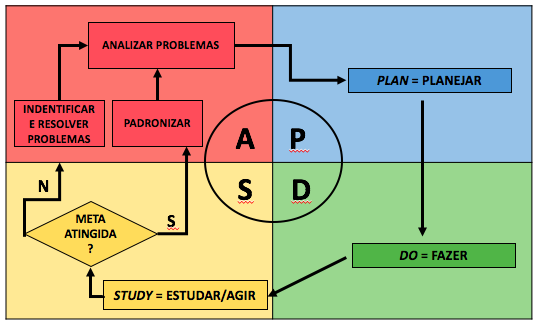                            Figura 3 - Ciclo PDSA5.1.2 Planilha 5w2hA planilha 5W2H é uma ferramenta administrativa que pode ser utilizada em qualquer empresa a fim de registrar de maneira organizada e planejada como serão efetuadas as ações, assim como por quem, quando, onde, por que, como e quanto irá custar para a empresa.Seu nome não é por acaso, pois designa uma sigla que contem todas as iniciais dos processos em inglês, sendo: What (o que); Who (quem); When (quando); Where (onde); Why (por que); How (como); How Much (quanto) (Quadro 2).Quadro 2 – Significado dos 5w e 2H5.1.3 Plano de AçãoA elaboração do plano de ação e seu monitoramento mensal, é um dos grandes diferenciais para a implantação de todos os processos relacionados a tutoria. No plano de ação é descrito a ação, o responsável pela ação, quais os técnicos que participam da ação, o prazo para a realização e um campo para observações caso se façam necessárias (Figura 4). É importante que o responsável seja definido com o nome da pessoa, pois quando está definição não é feita, corre-se o risco de que não aconteça. O responsável é a pessoa que vai cumprir todas as obrigações relativas a ação e vai prestar contas perante a equipe, tutor e a gestão.Figura 4 – Modelo de Plano de Ação5.1.4 Procedimentos Operacionais Padrão – POPO objetivo primário do POP é fazer com que pessoas que executem a mesma tarefa o façam de forma uniforme. É uma descrição detalhada de todas as operações necessárias para a realização de uma tarefa, ou seja, é um roteiro padronizado para realizar uma atividade (Figura 5). O procedimento busca fazer com que um processo possa ser realizado sempre de uma mesma forma, permite a verificação de cada uma de suas etapas e permite rastrear as operações. É muito importante pois dentro de qualquer processo de trabalho, o objetivo básico é rastrear operações, mediante uma padronização e resultados esperados por cada tarefa executada. A elaboração de um POP fundamenta-se basicamente em fazer o mapeamento de um processo específico, contemplando todos os passos para a realização deste. Analisar cada passo a fim de verificar qual é mais eficiente.Figura 5 – Modelo de Procedimento Operacional Padrão – POPOs POPs deverão ser numerados sequencialmente, tomando-se o cuidado de não repetir o mesmo número para mais de um POP. Os itens que o compõe são: Título – tarefa a ser executada; Executante – os técnicos que irão executar as atividades; Data Emissão – quando o POP foi criado; Data de Vigência – data de implantação do POP até a próxima revisão; Próxima Revisão: data que o POP será revisto caso não tenha necessidade de se revisar antes, normalmente antes de completar um ano de vigência; Versão – a primeira será 01, caso necessite ser realizada alguma alteração, muda-se o número da versão; Resultados Esperados – o que se espera alcançar de melhor com a execução do POP; Materiais Necessários – todos os materiais que serão necessários para realizar as atividades descritas no POP; Principais Atividades – descrever todos os passos encontrados no mapeamento dos processos; Ações em caso de não conformidades – descrever o que deve ser feito em caso de não conformidades; Preparado por – colocar o nome das pessoas que elaboraram o POP; Aprovado por – Deverá ser assinado pelo responsável técnico ou pelo líder do setor dependendo do objetivo do POP.As pessoas que executarão as tarefas devem participar da elaboração do POP. Antes da implantação do POP, todas as pessoas envolvidas deverão ser treinadas e qualquer alteração no POP, deverá ser solicitada ao responsável do setor que deverá reunir a equipe e verificar se a alteração proposta não cria impacto negativo no processo em geral. A responsabilidade pela confecção dos POP, manutenção das pastas, treinamento da equipe e cumprimento de toda rotina estabelecida será do líder de cada setor. 5.1.5 FluxogramaÉ uma representação esquemática de um processo, muitas vezes feito através de gráficos que ilustram de forma descomplicada a transição de informações entre os elementos que o compõem, ou seja, é a sequência operacional do desenvolvimento de um processo, o qual caracteriza: o trabalho que está sendo realizado, o tempo necessário para sua realização, a distância percorrida pelos documentos, quem está realizando o trabalho e como ele flui entre os participantes deste processo (Figura 6).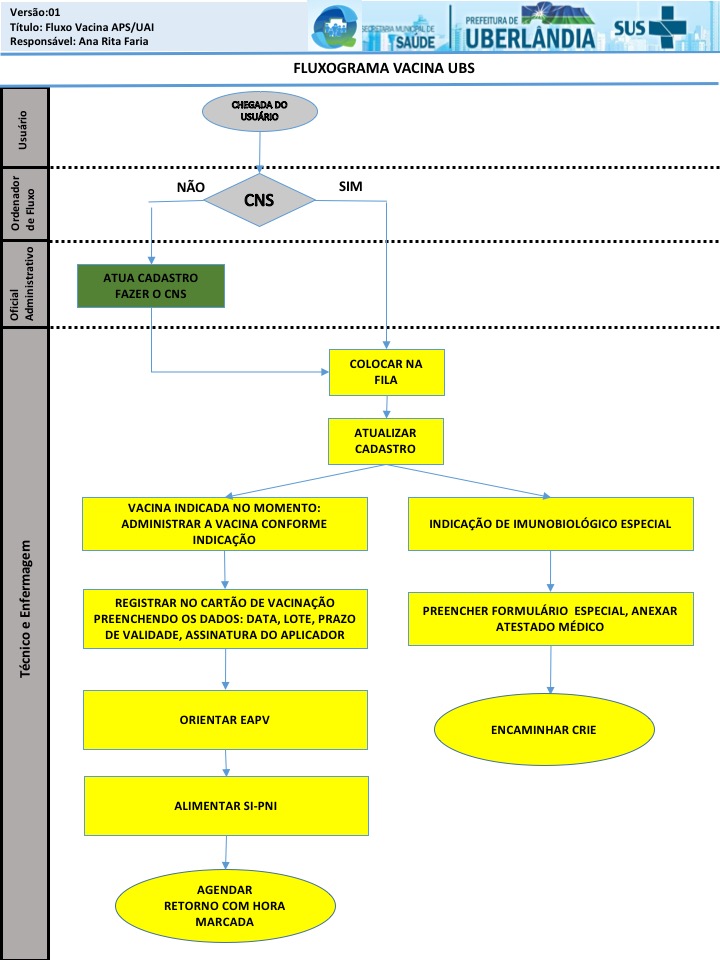 Figura 6 – Modelo de FluxogramaFonte: SMS Uberlândia-MG, 20175.1.6 - Matriz de Gerenciamento da TutoriaPara a descrição dos passos a serem seguidos pelo tutor para a implantação dos macroprocessos da APS, usa-se como referência a planilha 5W2H, que nada mais é que um planejamento, um plano de ação. É um método muito simples que agiliza todos os processos, além disso a falta de planejamento de ações e processos pode gerar inúmeras não conformidades.Realizou-se uma adaptação da planilha 5w2h, onde trabalhamos com os “5W" e os "2H” foram substituidos por “Recursos necessários", "Material de Apoio" e "Verificação" (checklist)". Onde "Recursos Necessáros", são relacionados a equipamentos, como por exemplo datashow e locais para desenvolver as atividades e "Material de Apoio", é todo material utilizado na tutoria como por exemplo, diretrizes clínicas, POP, fluxogramas, planilhas, guia de oficinas, dentre outros. Na Matriz 1 , apresentamos um exemplo de uma matriz de gerenciamento  de tutoria.MATRIZ 1 - GERENCIAMENTO DA TUTORIA5.1.7 A Estrutura da TutoriaA tutoria se realiza em 7 momentos presenciais, com o objetivo de implantar os macro e microprocessos da APS. Desenvolvendo também  atividades a distância, devendo o facilitador do CONASS manter contato com os tutores durante todo o período de dispersão. Estas atividades de tutoria coincidem com o período de dispersão das oficinas de planificação da saúde que são em número de 6. Para cada momento de tutoria está disponível uma matriz de gerenciamento dos processos. Na coluna "material de apoio" da matriz de gerenciamento de processos, é referido os anexos que serão disponibilizados aos tutores. Os anexos se dividem em apresentações gráficas em powerpoint, instrumentos de entrevista, matrizes de gerenciamento, POP, fluxogramas, dentre outros. Os momentos de tutoria e os seus anexos serão assim distribuídos:Momento de Tutoria 1 -  Pactuação com as equipes e organização geral para realização das tutorias. Os anexos relativos a este momento de tutoria são: Anexo 1.1 - Instrumento de avaliação da estrutura e ambiência; Anexo 1.2 - Apresentação: Proposta de trabalho da planificação da atenção à saúde;Anexo 1.3 -  Texto: Colegiado Gestor como estratégia de promover mudanças; (esse texto está faltando e o pessoal de GO está cobrando muito a Angela Leite!)Anexo 1.4 -  Planilha para elaborar o plano de ação;Anexo 1.5 -  Roteiro para caracterização de pessoal (em world); Anexo 1.6 -  Planilha para Elaboração de Mapa de Pessoal (excel);Anexo 1.7 -  Instrumento de  Autoavaliação do Trabalhador;Anexo 1.8 - Roteiro para apresentação da Unidade de Saúde;Anexo 1.9 - Matriz para Análise da Cobertura Populacional.Momento de Tutoria 2 - Organização do acesso.Microprocessos básicos: Recepção, Fluxos Internos de Atendimento, Prontuário da FamíliaOs anexos relativos a este momento de tutoria são: Anexo 2.1 - Planilha de monitoramento e avaliação do estágio da construção da casa da APS; Anexo 2.2 - PPT O Acesso na APS;Anexo 2.3 - Roteiro para análise do microsistema clínica Anexo 2.4 - Instrumento para avaliar mapa de fluxo e ciclo de atendimento;Anexo 2.5- instrumento para mapeamento da recepçãoAnexo 2.6 -  Pesquisa de satisfação da pessoa usuário;Momento de Tutoria 3 - Macroprocessos Básicos: Territorização, Cadastro Familiar, Classificação de Risco Familiar, subpopulação alvoMicroprocessos básicos: Sala de VacinaOs anexos relativos a este momento de tutoria são: Anexo 3.1 -  Apresentação: Territorização;Anexo 3.2 -  Entrevista com as lideranças comunitárias;Anexo 3.3 -  Apresentação: Cadastro familiar;Anexo 3.4 -  Apresentação: Classificação por grau de risco das famílias;Anexo 3.5  - Guia da Oficina Tutorial microprocesso sala de vacina;Anexo 3.6 -  Apresentação sala de vacina;Anexo 3.7 - POP Sala de vacinas;Anexo 3.8 -   Checklist sala de vacina.Momento de Tutoria 4 - Atenção as condições crônicas na APS: estratificação por risco, programação da agendaMicroprocessos básicos – agendamendo por blocos de hora.Os anexos relativos a este momento de tutoria são: Anexo 4.1 -  Apresentação Condições de saúde - Estratificação de risco; Anexo 4.2 -  NT Parametrização do cuidado das condições crônicas;Anexo 4.3 -  Apresentação: A programação na APS;Anexo 4.4 -  Apresentação: A Agenda de atividades.Momento de Tutoria 5 - Gestão da condição de saúde para as condições prioritárias (linhas de cuidados) Microprocessos básicos – Esterilização; higiene e limpeza; gerenciamento de resíduos sólidos de saúde; PGRSS Os anexos relativos a este momento de tutoria são: Anexo 5.1 -  Registro coletivo para estratificação de risco da criança, gestante, hipertenso e diabético; Anexo 5.2 -  Registro coletivo para acompanhamento de crianças, gestantes, hipertensos e diabéticos; Anexo 5.3 -  Linhas de cuidado da gestante;Anexo 5.4 -  POP Exame preventivo de câncer de colo uterino;Anexo 5.5 -  Apresentação Atenção contínua;Anexo 5.6 -  Planiha de Gerenciamento de atenção contínua;Anexo 5.7 -  Plano de autocuidado apoiado;Anexo 5.8 -  Plano de cuidado individualizado;Anexo 5.9 -  POP Esterilização;Anexo 5.10 -  Manual de higienização e limpeza;Anexo 5.11 -  Plano de Gerenciamento de Resíduos  de Serviços de  Saúde -  PGRSS.Momento Tutoria 6 - Atenção aos eventos agudosMicroprocesso básico: Curativo; processos terapêuticosOs anexos relativos a este momento de tutoria são: Anexo 6.1 -  Apresentação o acolhimento com classificação de risco;Anexo 6.2 -  Checklist para implantação do ACCR;Anexo 6.3 -  Matriz de gerenciamento de processo de ACCR;Anexo 6.4 -  Caderno 28/MS;Anexo 6.5 -  POP Curativos;Anexo 6.6 -  POP Procedimentos terapêuticos.Momento de Tutoria 7 - Sistema de gerenciamento: painel de bordo.Os anexos relativos a este momento de tutoria são: Anexo 7.1 -  Apresentação: Monitoramento;Anexo 7.2 -  Planilha Painel de bordo.A Matriz 2 apresenta a relação das oficinas e os momento de tutorias da planificação da atenção primária.5.1.7 Matrizes de gerenciamento das tutoriasAs matrizes de gerenciamento das tutorias em número de sete, são um instrumento importante pois trazem um “passo a passo” orientador para os tutores. São orientações norteadoras para serem consultadas durante a implantação dos macroprocessos e microprocessos nas unidades laboratórios, funcionando como um referencial, podendo os tutores acrescentarem novas concepções e novos materiais que venham contribuir para a melhoria dos processos. Matriz 2 - Relação e conteúdo das oficinas e tutorias da planificação da atenção primária à saúde5.1.7 - Matrizes de Gerenciamento de Processos de TutoriaLISTAS DE FIGURAS/QUADORS/MATRIZESREFERÊNCIASMENDES, Eugênio Vilaça.  A construção social da atenção primária à saúde. Brasília: Conselho Nacional de Secretários de Saúde – CONASS, 2015. 193 p.MENDES, Eugênio Vilaça.  O acesso a atenção primária à saúde. CONASS, 2017. MimeoUAPS LaboratórioDemais UAPSConduçãoFacilitador do Conass e TutorTutoresLocalUnidade laboratórioUnidades de SaúdePúblicoEquipes de saúdeTutoresTécnicos da SMSTécnicos da SESEquipe de SaúdePeriodicidadeMensalContínuaWHATO QUÊ?O que será feito? É o objetivo que você deseja alcançar  WHOQUE?Quem irá fazer? Para chegar lá é preciso a elaboração de diversos processos e ações, quem ficará responsável por cada ação?WHENQUANDO?Quando será feito? Qual a data para se realizer.WHEREONDE?Em que local será feito?É importante detalhar ainda mais o lugar onde será executada a ação.WHYPOR QUE?Porque será feito? Quais os motivos que justificam o que será feito.HOWCOMO?Como será feito? Detalhamento de qual o processo que será feito para atingir o seu objetivo, buscando ser o mais específico possível.HOW MUCHQUANTO?Quanto custa? Qual o valor que será gasto.PLANO DE AÇÃO PARA ORGANIZAÇÃO DOS PROCESSOS DA UNIDADE LABORATÓRIOPLANO DE AÇÃO PARA ORGANIZAÇÃO DOS PROCESSOS DA UNIDADE LABORATÓRIOPLANO DE AÇÃO PARA ORGANIZAÇÃO DOS PROCESSOS DA UNIDADE LABORATÓRIOPLANO DE AÇÃO PARA ORGANIZAÇÃO DOS PROCESSOS DA UNIDADE LABORATÓRIOPLANO DE AÇÃO PARA ORGANIZAÇÃO DOS PROCESSOS DA UNIDADE LABORATÓRIOPLANO DE AÇÃO PARA ORGANIZAÇÃO DOS PROCESSOS DA UNIDADE LABORATÓRIOPLANO DE AÇÃO PARA ORGANIZAÇÃO DOS PROCESSOS DA UNIDADE LABORATÓRIOUNIDADE DE SAÚDE:UNIDADE DE SAÚDE:UNIDADE DE SAÚDE:UNIDADE DE SAÚDE:UNIDADE DE SAÚDE:UNIDADE DE SAÚDE:Data: AÇÃOAÇÃORESPONSÁVELRESPONSÁVELQUEM PARTICIPAPRAZOOBSERVAÇÕESLogomarcaPROCEDIMENTO OPERACIONAL PADRÃO – POP Nº PROCEDIMENTO OPERACIONAL PADRÃO – POP Nº PROCEDIMENTO OPERACIONAL PADRÃO – POP Nº PROCEDIMENTO OPERACIONAL PADRÃO – POP Nº Data Emissão: Data de Vigência:Próxima Revisão: Próxima Revisão: Versão Nº Titulo: Titulo: Titulo: Titulo: Titulo: Executante:Executante:Executante:Executante:Executante:Resultados esperados:Resultados esperados:Resultados esperados:Resultados esperados:Resultados esperados:Materiais necessários:Materiais necessários:Materiais necessários:Materiais necessários:Materiais necessários:Principais atividades:Principais atividades:Principais atividades:Principais atividades:Principais atividades:Ações em caso de não conformidade: Ações em caso de não conformidade: Ações em caso de não conformidade: Ações em caso de não conformidade: Ações em caso de não conformidade:  Preparado por: Preparado por: Preparado por:Aprovado:Aprovado:TITULOTITULOTITULOTITULOTITULOTITULOObjetivo:Resultado esperado:O QUÊ?COMO?QUEM?ONDE?MATERIAL DE APOIO?VERIFICAÇÃO(checklist)MOMENTOAPSAPSMOMENTOOFICINATUTORIA1Tema:Redes de Atenção à SaúdeTema:Pactuação com as equipes e organização geral para realização das tutorias2Tema:Atenção Primária à Saúde – AcessoDispersão:A análise dos fundamentos da APS em cada Unidade de APS do municípioA análise do acesso em cada Unidade de APS do município, utilizando o instrumento deste guia de estudoO plano de ação para a melhoria do acesso em cada Unidade de APS do município, utilizando o instrumento que se encontra no anexo deste guia de estudoTema:Organização do Acesso na APSConhecimento da unidade e das equipesEscuta inicial dos profissionaisAvaliação do acessoMicroprocessos:Prontuários (registro, organização, arquivamento e desarquivamento)Recepção e fluxos da unidade de saúde3Tema:Territorialização e VigilânciaDispersão:Atualização da cartografia do território.Construção do diagnóstico do território.Análise do diagnóstico do território.Proposição de um plano de ação priorizando a classificação dos riscos.Matriz Programática das Diretrizes de Integração da Vigilância em Saúde e Atenção Primária em SaúdeTema:Avaliação dos territórios área de abrangência e microáreasTerritorizaçãoCadastroSubpopulações alvoClassificação de risco das famíliasMicroprocessos:Sala de Vacina4Tema:Organização do processo de trabalho na UBS – Atenção ao Evento Agudo e Atenção às Condições CrônicasDispersão:Programação anual e mensal das atividadesCronograma único das atividades da equipeTema:Atenção as condições crônicas na APSEstratificação de riscoProgramaçãoAgendaMicroprocessos:Agendamento por Bloco de horas5(Sem oficina)Temas:Gestão da condição de saúde para as condições prioritárias (linhas de cuidado)Manejo de acordo com o estrato de riscoMicroprocessos:EsterilizaçãoHigiene e limpezaGerenciamento de resíduos sólidos de saúde - PGRSS6Tema:Assistência Farmacêutica e Apoio DiagnósticoDispersão:Em desenvolvimentoTemas:Atenção aos eventos agudosAcolhimentoClassificação de riscoAtendimento ao evento agudoMicroprocessos:CurativosProcessos Terapêuticos7Tema:Sistemas de Informação, Monitoramento e Análise da Situação de SaúdeDispersão:Quadro de indicadores do municípioTemas:Sistema de GerenciamentoPainel de bordoIndicadores relacionados às condições crônicas prioritáriasAPS - TUTORIA 1  PACTUAÇÃO DE COMPROMISSOS COM AS EQUIPES E ORGANIZAÇÃO GERAL PARA A TUTORIAAPS - TUTORIA 1  PACTUAÇÃO DE COMPROMISSOS COM AS EQUIPES E ORGANIZAÇÃO GERAL PARA A TUTORIAAPS - TUTORIA 1  PACTUAÇÃO DE COMPROMISSOS COM AS EQUIPES E ORGANIZAÇÃO GERAL PARA A TUTORIAAPS - TUTORIA 1  PACTUAÇÃO DE COMPROMISSOS COM AS EQUIPES E ORGANIZAÇÃO GERAL PARA A TUTORIAAPS - TUTORIA 1  PACTUAÇÃO DE COMPROMISSOS COM AS EQUIPES E ORGANIZAÇÃO GERAL PARA A TUTORIAAPS - TUTORIA 1  PACTUAÇÃO DE COMPROMISSOS COM AS EQUIPES E ORGANIZAÇÃO GERAL PARA A TUTORIAObjetivo:Conhecer a situação local, com foco na equipe de profissionais e na unidade de saúdeIniciar a tutoria para organização dos macroprocessos da APSConhecer a situação local, com foco na equipe de profissionais e na unidade de saúdeIniciar a tutoria para organização dos macroprocessos da APSConhecer a situação local, com foco na equipe de profissionais e na unidade de saúdeIniciar a tutoria para organização dos macroprocessos da APSResultado esperado:Equipe apropriada, mobilizada e com adesão à planificação da atenção à saúdeEstrutura e ambiência da unidade avaliadaMapa de pessoal elaboradoAvaliação de satisfação do trabalhador realizadaPrimeiro plano de ação elaboradoEquipe apropriada, mobilizada e com adesão à planificação da atenção à saúdeEstrutura e ambiência da unidade avaliadaMapa de pessoal elaboradoAvaliação de satisfação do trabalhador realizadaPrimeiro plano de ação elaboradoEquipe apropriada, mobilizada e com adesão à planificação da atenção à saúdeEstrutura e ambiência da unidade avaliadaMapa de pessoal elaboradoAvaliação de satisfação do trabalhador realizadaPrimeiro plano de ação elaboradoO QUÊ?COMO?QUEM?ONDE?MATERIAL DE APOIO?VERIFICAÇÃO(checklist)Conhecer a situação da UBSRealizar giro na unidade para conhecimento dos setores, fluxos de atendimento e condições de ambiênciaGerente da unidade ou coordenador municipal da APSUnidade de SaúdeDocumento de registroInstrumento preenchido e analisado para os principais ambientesFotosConhecer a situação da UBSAvaliar o número de consultórios ou espaços de atendimento com relação ao número de profissionais e a sua colocação em espaços contíguos ou em situação de proximidadeGerente da unidade ou coordenador municipal da APSUnidade de SaúdeAnexo 1.1Instrumento de avaliação de estrutura e ambiênciaDocumento de registroInstrumento preenchido e analisado para os principais ambientesFotosConhecer a situação da UBSAvaliar a ambiência dos vários espaços de acordo com os critérios: conforto, privacidade e individualidade dos usuários e profissionais; sinalização, fachada, iluminação, ventilação, som, higienização e outras características do ambiente.Gerente da unidade ou coordenador municipal da APSUnidade de SaúdeAnexo 1.1Instrumento de avaliação de estrutura e ambiênciaDocumento de registroInstrumento preenchido e analisado para os principais ambientesFotosConhecer a situação da UBSRegistrar o horário de funcionamento da unidade e dos setores (vacinação, curativo, farmácia, coleta) e avaliar com relação ao atendimento ininterrupto e horário do trabalhadorGerente da unidade ou coordenador municipal da APSUnidade de SaúdeAnexo 1.1Instrumento de avaliação de estrutura e ambiênciaDocumento de registroInstrumento preenchido e analisado para os principais ambientesFotosConhecer a situação da UBSVerificar documentação relativas à habilitação para o exercício profissional, uso de EPIGerente da unidade ou coordenador municipal da APSUnidade de SaúdeAnexo 1.1Instrumento de avaliação de estrutura e ambiênciaConhecer a proposta da planificação da atenção à saúdeRealizar a apresentação dos participantesGerente da unidade ou coordenador APSSala de reunião da unidade de  saúde ou de apoio na comunidadeLista de presençaFotosArquivos utilizadosConhecer a proposta da planificação da atenção à saúdeApresentar a decisão do município sobre a planificação e colaboração da SES e CONASS, do compromisso pelo fortalecimento da APS no município e da escolha da unidade como unidade laboratórioSecretário Municipal de Saúde ou Coordenador Municipal da APSSala de reunião da unidade de  saúde ou de apoio na comunidadeLista de presençaFotosArquivos utilizadosConhecer a proposta da planificação da atenção à saúdeRealizar apresentação breve e objetiva, em power point, contendo justificativa (por quê organizar os processos da APS), objetivos (“Casa da APS” e descrição dos macroprocessos), metodologia (modelo de melhoria, processos e PDSA) e desenvolvimento da tutoria (encontros para supervisão, organização dos processos, monitoramento do plano de ação)FacilitadorSala de reunião da unidade de  saúde ou de apoio na comunidadeAnexo 1.2Apresentação:Proposta da Planificação da Atenção à SaúdeComputadorDatashowLista de presençaFotosArquivos utilizadosConhecer a equipeRealizar roda de conversa para escuta livre dos profissionais sobre atividades desenvolvidas no cuidado da população, organização do trabalho na unidade e em cada equipe, preocupações e dificuldades encontradasGerente da unidade ou coordenador APSSala de reunião da unidade de  saúde ou de apoio na comunidadeAnexo 1.3Texto: Colegiado Gestor como estratégia de promover mudançasDocumento de registro, com síntese das questões apontadasAta da constituição do Colegiado Gestor e relação dos integrantesConhecer a equipeIdentificar os problemas que, na percepção dos profissionais, são os mais relevantes e prioritáriosGerente da unidade ou coordenador APSSala de reunião da unidade de  saúde ou de apoio na comunidadeAnexo 1.3Texto: Colegiado Gestor como estratégia de promover mudançasDocumento de registro, com síntese das questões apontadasAta da constituição do Colegiado Gestor e relação dos integrantesConhecer a equipeAvaliar a existência de Colegiado Gestor na unidade e outros espaços de diálogo e gestão compartilhada, criando ou reativando estes espaços se necessáriosGerente da unidade ou coordenador APSSala de reunião da unidade de  saúde ou de apoio na comunidadeAnexo 1.3Texto: Colegiado Gestor como estratégia de promover mudançasDocumento de registro, com síntese das questões apontadasAta da constituição do Colegiado Gestor e relação dos integrantesPactuar o compromisso da equipeApresentar o resumo dos objetivos da planificação e manifestação da equipe de concordância com a planificação na unidadeFacilitadorTutor e Gerente da Unidade e Coordenador APSSala de reunião da unidade de  saúde ou de apoio na comunidadeDocumento de registro com o propósito definido, compromissos pactuados e cronograma elaboradoPactuar o compromisso da equipeDefinir o propósito (o que se espera alcançar no próximo período de trabalho)FacilitadorTutor e Gerente da Unidade e Coordenador APSSala de reunião da unidade de  saúde ou de apoio na comunidadeDocumento de registro com o propósito definido, compromissos pactuados e cronograma elaboradoPactuar o compromisso da equipePactuar os compromissos com relação à participação nas atividades de tutoria e produtos a serem elaboradosFacilitadorTutor e Gerente da Unidade e Coordenador APSSala de reunião da unidade de  saúde ou de apoio na comunidadeDocumento de registro com o propósito definido, compromissos pactuados e cronograma elaboradoPactuar o compromisso da equipeDefinir o cronograma da tutoria, nos vários momentosFacilitadorTutor e Gerente da Unidade e Coordenador APSSala de reunião da unidade de  saúde ou de apoio na comunidadeDocumento de registro com o propósito definido, compromissos pactuados e cronograma elaboradoElaborar o plano de ação Analisar os problemas identificados pela equipeTutor e Gerente da Unidade e Coordenador APSSala de reunião da unidade de  saúde ou de apoio na comunidadeAnexo 1.4Matriz do Plano de AçãoPlano de ação elaborado e monitoradoElaborar o plano de ação Definir as ações de enfrentamentoTutor e Gerente da Unidade e Coordenador APSSala de reunião da unidade de  saúde ou de apoio na comunidadeAnexo 1.4Matriz do Plano de AçãoPlano de ação elaborado e monitoradoElaborar o Mapa de PessoalRelacionar os profissionais que compõe a ESF, ESF-SB, NASF e Equipes de Apoio, com dados sobre categoria profissional, formação específica em Saúde da Família, tempo de atuação na APS e na UBS, tipo de contrato, carga horária semanal e horário de atendimentoGerente da unidade ou coordenador APSUnidade de SaúdeAnexo 1.5Planilha para elaboração de Mapa de PessoalMapa de pessoal  elaborado e comnecessidade de profissionais atualizadaDocumentos de análise sobre educação permanente e reunião de equipeElaborar o Mapa de PessoalLevantar pessoal necessário e encaminhar para a secretaria de saúde, para o planejamento de curto e médio prazos com vistas à recomposição ou expansão das equipesGerente da unidade ou coordenador APSUnidade de SaúdeMapa de pessoal  elaborado e comnecessidade de profissionais atualizadaDocumentos de análise sobre educação permanente e reunião de equipeElaborar o Mapa de PessoalDescrever a atividade de educação permanente: existência, horário protegido na agenda dos profissionais, descrição das atividades e metodologiaGerente da unidade ou coordenador APSUnidade de SaúdeMapa de pessoal  elaborado e comnecessidade de profissionais atualizadaDocumentos de análise sobre educação permanente e reunião de equipeElaborar o Mapa de PessoalDescrever atividades de reunião de equipe: existência, periodicidade, participantes, descrição das atividades e metodologia.Gerente da unidade ou coordenador APSUnidade de SaúdeMapa de pessoal  elaborado e comnecessidade de profissionais atualizadaDocumentos de análise sobre educação permanente e reunião de equipeConhecer a satisfação do trabalhadorApresentar o instrumento de Autoavaliação da Satisfação do TrabalhadorFacilitadorSala de reunião da unidade de  saúde ou de apoio na comunidadeAnexo 1.6Instrumento de Auto avaliação da Satisfação do TrabalhadorInstrumentos aplicados para os trabalhadores da unidade de saúde.Análise consolidada do resultado.Conhecer a satisfação do trabalhadorAplicar o Instrumento de Autoavaliação da Satisfação do TrabalhadorTodos os profissionais da Unidade de SaúdeUnidade de SaúdeAnexo 1.6Instrumento de Auto avaliação da Satisfação do TrabalhadorInstrumentos aplicados para os trabalhadores da unidade de saúde.Análise consolidada do resultado.Conhecer a satisfação do trabalhadorElaborar o consolidado da unidade para posterior análise comparativaGerente da UnidadeUnidade de SaúdeAnexo 1.6Instrumento de Auto avaliação da Satisfação do TrabalhadorInstrumentos aplicados para os trabalhadores da unidade de saúde.Análise consolidada do resultado.Conhecer a satisfação do trabalhadorRealizar ações voltadas para melhoria das condições de trabalho e satisfação do trabalhadorSMS, Gerente da Unidade e EquipeUnidade de SaúdeInstrumentos aplicados para os trabalhadores da unidade de saúde.Análise consolidada do resultado.Levantar dados para a próxima tutoriaDiscutir o roteiro para a apresentação da unidade de saúde para a próxima tutoriaFacilitadorSala de reunião da unidade de  saúde ou de apoio na comunidadeAnexo 1.7 Roteiro para apresentação da unidade de saúdeDiscussão e orientação realizadaLevantar dados para a próxima tutoriaOrientar os passos para análise da cobertura da UAPS por equipe e microáreaFacilitadorSala de reunião da unidade de  saúde ou de apoio na comunidadeAnexo 1.8Matriz para elaboração da cobertura populacionalDiscussão e orientação realizadaAPS - TUTORIA 2 ORGANIZAÇÃO DO ACESSO NA APSMICROPROCESSOS BÁSICOS - RECEPÇÃO, FLUXOS INTERNOS DE ATENDIMENTO, PRONTUÁRIOS DA FAMÍLIAAPS - TUTORIA 2 ORGANIZAÇÃO DO ACESSO NA APSMICROPROCESSOS BÁSICOS - RECEPÇÃO, FLUXOS INTERNOS DE ATENDIMENTO, PRONTUÁRIOS DA FAMÍLIAAPS - TUTORIA 2 ORGANIZAÇÃO DO ACESSO NA APSMICROPROCESSOS BÁSICOS - RECEPÇÃO, FLUXOS INTERNOS DE ATENDIMENTO, PRONTUÁRIOS DA FAMÍLIAAPS - TUTORIA 2 ORGANIZAÇÃO DO ACESSO NA APSMICROPROCESSOS BÁSICOS - RECEPÇÃO, FLUXOS INTERNOS DE ATENDIMENTO, PRONTUÁRIOS DA FAMÍLIAAPS - TUTORIA 2 ORGANIZAÇÃO DO ACESSO NA APSMICROPROCESSOS BÁSICOS - RECEPÇÃO, FLUXOS INTERNOS DE ATENDIMENTO, PRONTUÁRIOS DA FAMÍLIAAPS - TUTORIA 2 ORGANIZAÇÃO DO ACESSO NA APSMICROPROCESSOS BÁSICOS - RECEPÇÃO, FLUXOS INTERNOS DE ATENDIMENTO, PRONTUÁRIOS DA FAMÍLIAObjetivos:Analisar o microssistema clínico - Acesso à APSImplantar os microprocessos básicos: recepção, sala de vacina e organização dos prontuários da famíliaAnalisar o microssistema clínico - Acesso à APSImplantar os microprocessos básicos: recepção, sala de vacina e organização dos prontuários da famíliaAnalisar o microssistema clínico - Acesso à APSImplantar os microprocessos básicos: recepção, sala de vacina e organização dos prontuários da família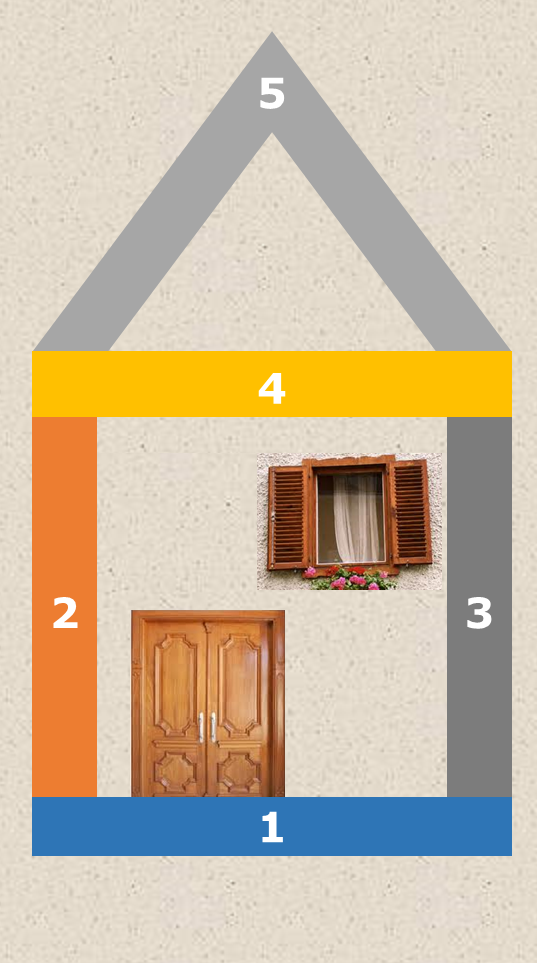 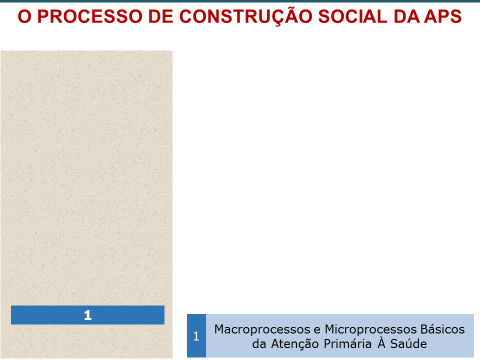 Resultado esperado:Equipe apropriada sobre o conceito, princípios e ferramentas de acesso na APSMelhoria dos fluxos e tempo de atendimento;Recepção e prontuários organizados;Plano de ação atualizadoEquipe apropriada sobre o conceito, princípios e ferramentas de acesso na APSMelhoria dos fluxos e tempo de atendimento;Recepção e prontuários organizados;Plano de ação atualizadoEquipe apropriada sobre o conceito, princípios e ferramentas de acesso na APSMelhoria dos fluxos e tempo de atendimento;Recepção e prontuários organizados;Plano de ação atualizadoO QUÊ?COMO?QUEM?ONDE?MATERIAL DE APOIO?VERIFICAÇÃO(checklist)ATIVIDADE 1 – Monitoramento do primeiro plano de açãoATIVIDADE 1 – Monitoramento do primeiro plano de açãoATIVIDADE 1 – Monitoramento do primeiro plano de açãoATIVIDADE 1 – Monitoramento do primeiro plano de açãoATIVIDADE 1 – Monitoramento do primeiro plano de açãoATIVIDADE 1 – Monitoramento do primeiro plano de açãoMonitorar o Plano de AçãoRealizar o monitoramento do Plano de Ação, verificando cada item do momento de tutoria 1:a realização da atividade planejada;o cumprimento do prazo;a conformidade com o planejado;a avaliação do resultado ou produto elaborado;o registro/documentação. Tutor e Gerente da unidade laboratórioSala de reunião da própria unidade ou de apoio na comunidadeApresentação:  Plano de ação do Momento 1 de tutoria Monitoramento realizadoMonitorar o Plano de AçãoIdentificar ações não realizadas, parcialmente ou totalmente e:discutir a justificativa pelo não cumprimento;investigar possíveis fatores causais;confirmar a necessidade da ação planejada;definir novo prazo.Gerente da Unidade e equipesSala de reunião da própria unidade ou de apoio na comunidadePlano de ação do Momento 1 de tutoriaApresentar a Unidade  de SaúdeApresentar a Unidade de Saúde segundo roteiro apresentado no momento de Tutoria1Gerente da unidade e equipesSala de reunião da própria unidade ou de apoio na comunidadeApresentação em PPT elaborada pela equipe da unidade de saúdeComputador DatashowApresentação realizadaAvaliar o estagio da construção da "casa da APS"Aplicar o instrumento de monitoramento e avaliação do estagio da construção da "casa da APS"TutorCoordenador da APS, Gerente da Unidade Colegiado GestorAnexo 2.1 Instrumento de monitoramento e avaliação da construção da casa da APSChecklist realizadoATIVIDADE 2 – Discutindo o Acesso na APSATIVIDADE 2 – Discutindo o Acesso na APSATIVIDADE 2 – Discutindo o Acesso na APSATIVIDADE 2 – Discutindo o Acesso na APSATIVIDADE 2 – Discutindo o Acesso na APSATIVIDADE 2 – Discutindo o Acesso na APSMelhorar o AcessoRealizar alinhamento conceitual sobre acesso com toda a equipe da unidade laboratórioFacilitadorSala de reunião da própria unidade ou de apoio na comunidadeAnexo 2.2Apresentação: O Acesso na APSAlinhamento conceitual realizadoMelhorar o AcessoAnalisar o acesso na Unidade de APS;TutorUnidade de SaúdeAnexo 2.3Roteiro para Análise do Microssistema Clínico – Acesso à APSRoteiro realaizadoMelhorar o AcessoRealizar o mapa de fluxos e ciclo de atendimentoGerente da Unidade e TutorUnidade de SaúdeAnexo 2.4Instrumento para avaliar mapa de fluxo e ciclo de atendimentoMapa de fluxo realizadoMelhorar o AcessoRealizar o alisamento dos fluxosGerente da Unidade e TutorUnidade de SaúdeAlisamento de Fluxos realizadosMelhorar o AcessoRealizar plano de ação para a melhoria do acesso na Unidade de APS;Tutor e Gerente da unidade laboratórioAnexo 1.3Matriz do Plano de AçãoPlano de ação elaboradoATIVIDADE 3 – Organizar a RecepçãoATIVIDADE 3 – Organizar a RecepçãoATIVIDADE 3 – Organizar a RecepçãoATIVIDADE 3 – Organizar a RecepçãoATIVIDADE 3 – Organizar a RecepçãoATIVIDADE 3 – Organizar a RecepçãoOrganizar a RecepçãoMapear os processos realizadosGerente da Unidade e Atendente da recepçãoRecepçãoAnexo 2.5 Instrumento para Mapeamento dos Processosda Recepção da Unidade Básica De SaúdeRecepção organizadaOrganizar a RecepçãoMapear o volume de atendimento das várias atividadesGerente da Unidade e Atendente da recepçãoRecepçãoAnexo 2.5 Instrumento para Mapeamento dos Processosda Recepção da Unidade Básica De SaúdeRecepção organizadaOrganizar a RecepçãoFazer a análise críticaGerente da Unidade e Atendente da recepçãoRecepçãoAnexo 2.5 Instrumento para Mapeamento dos Processosda Recepção da Unidade Básica De SaúdeRecepção organizadaOrganizar a RecepçãoRedesenhar o processo da recepçãoGerente da Unidade e Atendente da recepçãoUnidade de SaúdeAnexo 2.5 Instrumento para Mapeamento dos Processosda Recepção da Unidade Básica De SaúdeRecepção organizadaATIVIDADE 4 – Satisfação do usuárioATIVIDADE 4 – Satisfação do usuárioATIVIDADE 4 – Satisfação do usuárioATIVIDADE 4 – Satisfação do usuárioATIVIDADE 4 – Satisfação do usuárioATIVIDADE 4 – Satisfação do usuárioRealizar pesquisa de satisfação da pessoa usuáriaPessoas usuáriasEquipe de saúdeUnidade de SaúdeAnexo 2.6 Instrumento para pesquisa de satisfação da pessoa usuáriaPesquisa realizadaATIVIDADE 5 – Atualização do plano de açãoATIVIDADE 5 – Atualização do plano de açãoATIVIDADE 5 – Atualização do plano de açãoATIVIDADE 5 – Atualização do plano de açãoATIVIDADE 5 – Atualização do plano de açãoATIVIDADE 5 – Atualização do plano de açãoElaborar o plano de açãoDefinir o problema:retomar as inconformidades ou pontos críticos identificados nos processos verificados nas atividades anteriores;investigar, se necessário, seus possíveis fatores causais; considerar a relevância, governabilidade e viabilidade do enfrentamento, definindo os itens que devem ser organizados prioritariamente.Definição das ações de melhoria (o que fazer e como fazer) e a responsabilidade, prazo e recursos necessáriosTutor e Gerente da unidade laboratório ou Coordenador APSSala de reunião da própria unidade ou de apoio na comunidadeAnexo 1.3Matriz do Plano de AçãoPlano de ação elaborado Elaborar o plano de açãoInserir as ações no plano de açãoTutor e Gerente da unidade laboratório ou Coordenador APSSala de reunião da própria unidade ou de apoio na comunidadeAnexo 1.3Matriz do Plano de AçãoPlano de ação elaborado Próxima tutoriaDefinir o macroprocesso a ser discutido na tutoria subsequenteTutor e Gerente da unidade laboratório ou Coordenador APSSala de reunião da própria unidade ou de apoio na comunidadeAnexo 1.3Matriz do Plano de AçãoPlano de ação elaborado Próxima tutoriaDiscutir as informações que devem ser levantadas previamenteTutor e Gerente da unidade laboratório ou Coordenador APSSala de reunião da própria unidade ou de apoio na comunidadeAnexo 1.3Matriz do Plano de AçãoPlano de ação elaborado ATIVIDADE 6 – Capacitação dos tutores do Estado e demais municípios (De acordo com a organização da tutoria local)ATIVIDADE 6 – Capacitação dos tutores do Estado e demais municípios (De acordo com a organização da tutoria local)ATIVIDADE 6 – Capacitação dos tutores do Estado e demais municípios (De acordo com a organização da tutoria local)ATIVIDADE 6 – Capacitação dos tutores do Estado e demais municípios (De acordo com a organização da tutoria local)ATIVIDADE 6 – Capacitação dos tutores do Estado e demais municípios (De acordo com a organização da tutoria local)ATIVIDADE 6 – Capacitação dos tutores do Estado e demais municípios (De acordo com a organização da tutoria local)Capacitar  os Tutores do Estado e demais municípiosRealizar alinhamento conceitual sobre acesso;Apresentar os instrumentos para a análise do acesso;Realizar alinhamento conceitual sobre os fluxos na UAPSRealizar orientações sobre organização da recepçãoReforçar a importância da elaboração e monitoramento dos planos de açõesFacilitador ConassSala  de reunião Anexo 2.1-planilha de monitoramentoAnexo 2.2-Apresentação: O Acesso na APSAnexo 2.3Roteiro para Análise do Microssistema Clínico – Acesso à APSAnexo 2.4 Instrumento para avaliar mata de fluxo e ciclo de atendimentoAnexo 2.5 Instrumento para Mapeamento dos Processosda Recepção da Unidade Básica De SaúdeAnexo 2.6- Pesquisa de satisfação do usuárioTutores do Estado e demais municípios capacitadosAPS - TUTORIA 3MACROPROCESSOS BÁSICOS - TERRITORIZAÇÃO, CADASTRO FAMILIAR, CLASSIFICAÇÃO DE RISCO FAMILIAR, SUBPOPULAÇÃO ALVOMICROPROCESSOS BÁSICOS: SALA DE VACINAAPS - TUTORIA 3MACROPROCESSOS BÁSICOS - TERRITORIZAÇÃO, CADASTRO FAMILIAR, CLASSIFICAÇÃO DE RISCO FAMILIAR, SUBPOPULAÇÃO ALVOMICROPROCESSOS BÁSICOS: SALA DE VACINAAPS - TUTORIA 3MACROPROCESSOS BÁSICOS - TERRITORIZAÇÃO, CADASTRO FAMILIAR, CLASSIFICAÇÃO DE RISCO FAMILIAR, SUBPOPULAÇÃO ALVOMICROPROCESSOS BÁSICOS: SALA DE VACINAAPS - TUTORIA 3MACROPROCESSOS BÁSICOS - TERRITORIZAÇÃO, CADASTRO FAMILIAR, CLASSIFICAÇÃO DE RISCO FAMILIAR, SUBPOPULAÇÃO ALVOMICROPROCESSOS BÁSICOS: SALA DE VACINAAPS - TUTORIA 3MACROPROCESSOS BÁSICOS - TERRITORIZAÇÃO, CADASTRO FAMILIAR, CLASSIFICAÇÃO DE RISCO FAMILIAR, SUBPOPULAÇÃO ALVOMICROPROCESSOS BÁSICOS: SALA DE VACINAAPS - TUTORIA 3MACROPROCESSOS BÁSICOS - TERRITORIZAÇÃO, CADASTRO FAMILIAR, CLASSIFICAÇÃO DE RISCO FAMILIAR, SUBPOPULAÇÃO ALVOMICROPROCESSOS BÁSICOS: SALA DE VACINAObjetivo:Organizar os macroprocessos de territorialização, cadastro e classificação de risco das famílias e identificar as subpopulações alvoOrganizar o microprocesso sala de vacinaOrganizar os macroprocessos de territorialização, cadastro e classificação de risco das famílias e identificar as subpopulações alvoOrganizar o microprocesso sala de vacinaOrganizar os macroprocessos de territorialização, cadastro e classificação de risco das famílias e identificar as subpopulações alvoOrganizar o microprocesso sala de vacinaResultado esperado:Territorialização realizadaCadastro de 100% das famílias e indivíduos atualizados e inseridos no e-SUS ou outro sistema eletrônico100% das famílias classificadas por riscoPopulação alvo identificada (gestantes, crianças, diabéticos e hipertensos)Plano de ação elaboradoTerritorialização realizadaCadastro de 100% das famílias e indivíduos atualizados e inseridos no e-SUS ou outro sistema eletrônico100% das famílias classificadas por riscoPopulação alvo identificada (gestantes, crianças, diabéticos e hipertensos)Plano de ação elaboradoTerritorialização realizadaCadastro de 100% das famílias e indivíduos atualizados e inseridos no e-SUS ou outro sistema eletrônico100% das famílias classificadas por riscoPopulação alvo identificada (gestantes, crianças, diabéticos e hipertensos)Plano de ação elaboradoO QUÊ?COMO?QUEM?ONDE?MATERIAL DE APOIO?VERIFICAÇÃO(checklist)ATIVIDADE 1 – Monitoramento do segundo plano de açãoATIVIDADE 1 – Monitoramento do segundo plano de açãoATIVIDADE 1 – Monitoramento do segundo plano de açãoATIVIDADE 1 – Monitoramento do segundo plano de açãoATIVIDADE 1 – Monitoramento do segundo plano de açãoATIVIDADE 1 – Monitoramento do segundo plano de açãoPlano de AçãoRealizar o monitoramento do Plano de Ação, verificando cada item do momento de tutoria 2:a realização da atividade planejada;o cumprimento do prazo;a conformidade com o planejado;a avaliação do resultado ou produto elaborado;o registro / documentação.Tutor e Gerente da unidade laboratórioSala de reunião da unidade ou de apoio na comunidadeApresentação: Plano de ação do Momento 2 de tutoria Monitoramento realizadoPlano de AçãoIdentificar ações não realizadas, parcialmente ou totalmente e:discutir a justificativa pelo não cumprimento;investigar possíveis fatores causais;confirmar a necessidade da ação planejada;definir novo prazo.Facilitador e TutorSala de reunião da unidade ou de apoio na comunidadePlano de ação do Momento 2 de tutoriaMonitoramento realizadoMonitorar  a construção da "casa da APS"Realizar monitoramento dos processos organizadosTutorCoordenador da APS, Gerente da Unidade Colegiado GestorAnexo 2.1 Instrumento de monitoramento e avaliação da construção da casa da APSChecklist realizadoATIVIDADE 2 – TerritorializaçãoATIVIDADE 2 – TerritorializaçãoATIVIDADE 2 – TerritorializaçãoATIVIDADE 2 – TerritorializaçãoATIVIDADE 2 – TerritorializaçãoATIVIDADE 2 – TerritorializaçãoTerritorializaçãoRealizar discussões na equipe de saúde para compreensão do processo de territorializaçãoFacilitadorSala de reunião da unidade ou de apoio na comunidadeAnexo 3.1Apresentação: TerritorizaçãoTerritorializaçãoAvaliar a territorialização atual: áreas de abrangências e microáreas (“onde estamos”)Equipe de saúde e TutorSala de reunião da unidade ou de apoio na comunidadeMapa do território da UBSMapa do território finalizado e afixado na UAPSTerritorializaçãoSinalizar no mapa todas as informações relevantesEquipe de saúde e TutorSala de reunião da unidade ou de apoio na comunidadeMapa do território da UBSMapa do território finalizado e afixado na UAPSTerritorializaçãoMapear as lideranças comunitárias da área de abrangênciaEquipe de saúde e TutorSala de reunião da unidade ou de apoio na comunidadeMapa do território da UBSMapa do território finalizado e afixado na UAPSTerritorializaçãoRealizar entrevistas com lideranças comunitáriasEquipe de saúdeDomicílioUnidade de SaúdeAnexo 3.2 Entrevista com lideranças comunitáriasMapa do território finalizado e afixado na UAPSTerritorializaçãoSistematizar as sugestões para a definição da nova área de abrangência da equipe e das respectivas microáreas (“onde queremos chegar”)Equipe de saúde,  ACS, ACE e TutorUnidade LaboratórioMapa do território da UBSMapa do território finalizado e afixado na UAPSTerritorializaçãoRealizar ajustes na população das microáreas quando necessárioEquipe de saúde,  ACS, ACE e TutorUnidade LaboratórioMapa do território da UBSMapa do território finalizado e afixado na UAPSTerritorializaçãoRealizar ajustes no território das equipes quando necessárioEquipe de saúde,  ACS, ACE e TutorUnidade LaboratórioMapa do território da UBSMapa do território finalizado e afixado na UAPSTerritorializaçãoDelimitar o território da unidade  no mapa avaliando a possibilidade da unificação do território do ACS e ACEEquipe de saúde,  ACS, ACE e TutorUnidade LaboratórioMapa do território da UBSMapa do território finalizado e afixado na UAPSTerritorializaçãoEnviar o mapa para a Coordenação CentralGerente da unidade laboratórioSMSATIVIDADE 3 – Elaborar mapa dinâmicoATIVIDADE 3 – Elaborar mapa dinâmicoATIVIDADE 3 – Elaborar mapa dinâmicoATIVIDADE 3 – Elaborar mapa dinâmicoATIVIDADE 3 – Elaborar mapa dinâmicoATIVIDADE 3 – Elaborar mapa dinâmicoElaborar mapa dinâmicoIdentificar no mapa de abrangência da UAPS as famílias de risco de crianças, gestantes, hipertensos e diabéticos de alto risco ACSUnidade de saúdeMapa da área de abrangênciaMapa dinâmico realizado e afixado na unidadeElaborar mapa dinâmicoAfixar na Unidade de Saúde o mapa com as famílias de risco identificadasACSUnidade de saúdeMapa da área de abrangênciaATIVIDADE 4 - Cadastro domiciliares das famíliasATIVIDADE 4 - Cadastro domiciliares das famíliasATIVIDADE 4 - Cadastro domiciliares das famíliasATIVIDADE 4 - Cadastro domiciliares das famíliasATIVIDADE 4 - Cadastro domiciliares das famíliasATIVIDADE 4 - Cadastro domiciliares das famíliasCadastro Domiciliar das FamíliasRealizar alinhamento conceitual sobre cadastro familiar  e diagnóstico local  (fase preparatória)Facilitador Sala de reunião da própria unidade ou de apoio na comunidadeAnexo 3.3Apresentação: Cadastro FamiliarAlinhamento conceitual realizadoCadastro Domiciliar das Famílias Elaborar o planejamento do cadastramento, avaliando o cadastro atual  (fase preparatória)Tutor e Gerente da unidade laboratórioSala de reunião da própria unidade ou de apoio na comunidadePlanejamento realizadoCadastro Domiciliar das FamíliasRealizar visita domiciliar para o cadastramento de novas famílias e atualizar os cadastros, verificando se houve alteração importante da composição ou condição familiar (fase de execução)ACSSala de reunião da própria unidade ou de apoio na comunidadeVisita domiciliar realizadaCadastro Domiciliar das FamíliasIdentificar as famílias por microárea edigitar no e-Sus/Sistema eletrônico realizando a vinculação pessoa - família - e microárea ACSDomicílio Ficha de cadastro e e-SusVinculação das famílias no e-Sus realizadasCadastro Domiciliar das FamíliasUtilizar as informações para classificação por grau de risco e para programação de ações (fase de utilização)Enfermeiro,  ACS eTutorSala do ACSCadastro das Famílias e e-SUSFamílias classificadas por riscoCadastro Domiciliar das FamíliasEstabelecer a rotina para atualização contínua do cadastro familiar, considerando uma atualização mínima anual e sempre que houver mudança significativa nos integrantes da família e atualizar no e-SusACSUnidade de SaúdeCadastro das famílias atualizadosCadastro Domiciliar das FamíliasAvaliar o número de cadastro já inseridos no e-Sus e planejar a atualização no sistemaACSUnidade de SaúdeCadastros inseridos em sistema eletrônicoATIVIDADE 5 – Classificar as Famílias por RiscoATIVIDADE 5 – Classificar as Famílias por RiscoATIVIDADE 5 – Classificar as Famílias por RiscoATIVIDADE 5 – Classificar as Famílias por RiscoATIVIDADE 5 – Classificar as Famílias por RiscoATIVIDADE 5 – Classificar as Famílias por RiscoClassificação de Risco das FamíliasRealizar alinhamento conceitual sobre classificação por risco das famíliasFacilitador do ConassSala de reunião da unidade ou de apoio na comunidadeAnexo 3.4 Apresentação: Classificação por Risco das FamíliasAlinhamento conceitual realizadoClassificação de Risco das FamíliasRealizar a classificação por risco das famíliasACS e EnfermeiroUnidades de SaúdeClassificação por risco das famílias realizadosATIVIDADE 6 – Conhecer  e cadastrar as subpopulaçõesATIVIDADE 6 – Conhecer  e cadastrar as subpopulaçõesATIVIDADE 6 – Conhecer  e cadastrar as subpopulaçõesATIVIDADE 6 – Conhecer  e cadastrar as subpopulaçõesATIVIDADE 6 – Conhecer  e cadastrar as subpopulaçõesATIVIDADE 6 – Conhecer  e cadastrar as subpopulaçõesSubpopulações Alvos Identificar e acompanhar as subpopulações alvosElaborar planilhas para cada condição crônica (Gestantes, Crianças, Hipertensos e Diabéticos)Equipe de SaúdeUnidade de SaúdePlanilhas digitalizadas ou manuaisSubpopulações alvos identificadasATIVIDADE 7 - Organizar sala de vacinaATIVIDADE 7 - Organizar sala de vacinaATIVIDADE 7 - Organizar sala de vacinaATIVIDADE 7 - Organizar sala de vacinaATIVIDADE 7 - Organizar sala de vacinaATIVIDADE 7 - Organizar sala de vacinaSala de VacinaVisitar a sala de vacina, observando se existe não conformidadesFacilitadorTutor e Gerente da UnidadeSala de VacinaAnexo 3.5 Guia Oficina Microprocesso Sala de vacinaAnexo 3.6 Apresentação: Sala de VacinaVisita realizadaSala de VacinaProgramar a Oficina Sala de VacinaCoordenador de Imunização do MunicípioUnidade de SaúdeAnexo 3.5 Guia Oficina Microprocesso Sala de vacinaAnexo 3.7 POP sala de vacinaOficina programadaSala de VacinaApresentar todo os instrumentos para implantação do microprocesso sala de vacinaFacilitador  Sala de reunião da unidade ou de apoio na comunidadeInstrumentos apresentadosSala de VacinaAvaliar a Implantação do SPNICoordenador de Imunização EnfermeiroSala de VacinaSI-PNI em funcionamento com os cartões de vacina inseridos no sistemaSala de VacinaRetirar diariamente relatório de faltosos do SI-PNI e realizar busca ativa. (Ex Tauá: Grupo de WatsApp técnico de enfermagem e ACS, para comunicara a demanda de busca ativa dos faltosos)Técnico de EnfermagemSala de VacinaAnexo 3.8 Checklist Sala de VacinasRelatórios de faltosos tirados diariamenteSala de VacinaRealizar diariamente pela manhã checklist da sala de vacinasTécnico de EnfermagemSala de VacinaAnexo 3.5 Guia Oficina Microprocesso Sala de vacina (Instrumento de avaliação da sala de vacina)Checklist realizadoSala de VacinaRealizar  mensalmente monitoramento das ações realizadas na sala de vacinaCoordenador de ImunizaçãoSala de VacinaMonitoramento realizadoATIVIDADE 8 – Atualizar o  plano de ação e definições para a próxima tutoriaATIVIDADE 8 – Atualizar o  plano de ação e definições para a próxima tutoriaATIVIDADE 8 – Atualizar o  plano de ação e definições para a próxima tutoriaATIVIDADE 8 – Atualizar o  plano de ação e definições para a próxima tutoriaATIVIDADE 8 – Atualizar o  plano de ação e definições para a próxima tutoriaATIVIDADE 8 – Atualizar o  plano de ação e definições para a próxima tutoriaElaborar Plano de AçãoDefinir o problema:retomar as inconformidades ou pontos críticos identificados nos processos verificados nas atividades anteriores;investigar, se necessário, seus possíveis fatores causais;considerar a relevância, governabilidade e viabilidade do enfrentamento, definindo os itens que devem ser organizados prioritariamente.Equipe de saúde e TutorSala de reunião da unidade ou de apoio na comunidadeAnexo 1.3Matriz de Plano de AçãoPlano de ação elaboradoElaborar Plano de AçãoDefinição das ações de melhoria (o que fazer e como fazer) e a responsabilidade, prazo e recursos necessáriosEquipe de saúde e TutorSala de reunião da unidade ou de apoio na comunidadeAnexo 1.3Matriz de Plano de AçãoPlano de ação elaboradoElaborar Plano de AçãoInserir as novas açõesEquipe de saúde e TutorSala de reunião da unidade ou de apoio na comunidadeAnexo 1.3Matriz de Plano de AçãoPlano de ação elaboradoPróxima tutoriaDefinir o macroprocesso a ser discutido na tutoria subsequenteEquipe de saúde e TutorSala de reunião da unidade ou de apoio na comunidadeAnexo 1.3Matriz de Plano de AçãoMarcroprocesso definidoPróxima tutoriaDiscutir as informações que devem ser levantadas previamenteEquipe de saúde e TutorSala de reunião da unidade ou de apoio na comunidadeAnexo 1.3Matriz de Plano de AçãoMarcroprocesso definidoATIVIDADE 9 – Capacitação dos tutores do Estado e demais municípiosATIVIDADE 9 – Capacitação dos tutores do Estado e demais municípiosATIVIDADE 9 – Capacitação dos tutores do Estado e demais municípiosATIVIDADE 9 – Capacitação dos tutores do Estado e demais municípiosATIVIDADE 9 – Capacitação dos tutores do Estado e demais municípiosATIVIDADE 9 – Capacitação dos tutores do Estado e demais municípiosCapacitar  os Tutores do Estado e demais municípiosRealizar alinhamento conceitual sobre territorização;Apresentar instrumento sobre as lideranças comunitárias;Realizar alinhamento conceitual sobre cadastro familiarRealizar alinhamento conceitual sobre classificação por risco das famíliasApresentar orientações para o registro de subpopulações alvosApresentar os instrumentos para organização dos processos, sala de vacina, curativos e procedimentos terapêuticosReforçar a importância da elaboração e monitoramento dos planosFacilitador ConassSala  de reunião Anexo 3.1Apresentação; TerritorizaçãoAnexo 3.2Entrevista lideranças comunitáriasAnexo 3.3 Apresentação Cadastro familiarAnexo 3.4 Apresentação:Classificação por risco das famíliasAnexo 3.5 Guia oficina macroprocesso sala de vacina3.6 Apresentação sala de vacina3.7 POP sala de vacina3.8 Checklist sala de Tutores do Estado e demais municípios capacitadosAPS - TUTORIA 4  ATENÇÃO AS CONDIÇÕES CRÔNICAS NA APS - ESTRATIFICAÇÃO POR RISCO,   PROGRAMAÇÃO DA AGENDAMICROPROCESSOS BÁSICOS – AGENDAMENDO POR BLOCOS DE HORASAPS - TUTORIA 4  ATENÇÃO AS CONDIÇÕES CRÔNICAS NA APS - ESTRATIFICAÇÃO POR RISCO,   PROGRAMAÇÃO DA AGENDAMICROPROCESSOS BÁSICOS – AGENDAMENDO POR BLOCOS DE HORASAPS - TUTORIA 4  ATENÇÃO AS CONDIÇÕES CRÔNICAS NA APS - ESTRATIFICAÇÃO POR RISCO,   PROGRAMAÇÃO DA AGENDAMICROPROCESSOS BÁSICOS – AGENDAMENDO POR BLOCOS DE HORASAPS - TUTORIA 4  ATENÇÃO AS CONDIÇÕES CRÔNICAS NA APS - ESTRATIFICAÇÃO POR RISCO,   PROGRAMAÇÃO DA AGENDAMICROPROCESSOS BÁSICOS – AGENDAMENDO POR BLOCOS DE HORASAPS - TUTORIA 4  ATENÇÃO AS CONDIÇÕES CRÔNICAS NA APS - ESTRATIFICAÇÃO POR RISCO,   PROGRAMAÇÃO DA AGENDAMICROPROCESSOS BÁSICOS – AGENDAMENDO POR BLOCOS DE HORASAPS - TUTORIA 4  ATENÇÃO AS CONDIÇÕES CRÔNICAS NA APS - ESTRATIFICAÇÃO POR RISCO,   PROGRAMAÇÃO DA AGENDAMICROPROCESSOS BÁSICOS – AGENDAMENDO POR BLOCOS DE HORASObjetivos:Implantar os macroprocessos de atenção às condições crônicasEstratificação de riscoProgramação da AtençãoAgenda de atendimentoImplantar microprocessos básicosO agendamento por Blocos de Horas;Implantar os macroprocessos de atenção às condições crônicasEstratificação de riscoProgramação da AtençãoAgenda de atendimentoImplantar microprocessos básicosO agendamento por Blocos de Horas;Implantar os macroprocessos de atenção às condições crônicasEstratificação de riscoProgramação da AtençãoAgenda de atendimentoImplantar microprocessos básicosO agendamento por Blocos de Horas;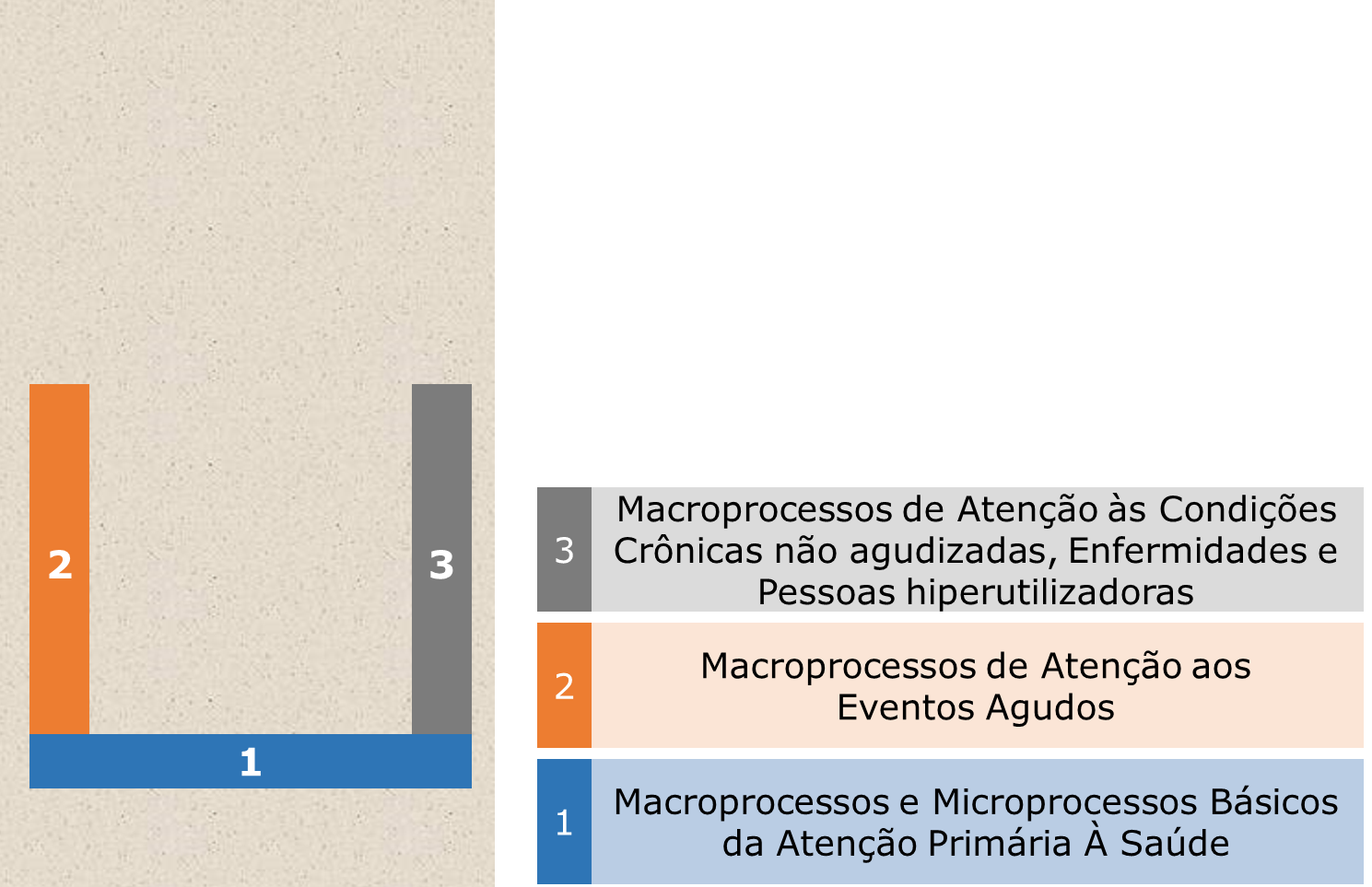 Resultado esperado:100% das pessoas usuárias com condições crônicas estratificados por riscoProgramação das condições crônicas realizadaAgenda de atendimento elaborada e implantadaPessoas usuárias agendadas por bloco de horas100% das pessoas usuárias com condições crônicas estratificados por riscoProgramação das condições crônicas realizadaAgenda de atendimento elaborada e implantadaPessoas usuárias agendadas por bloco de horas100% das pessoas usuárias com condições crônicas estratificados por riscoProgramação das condições crônicas realizadaAgenda de atendimento elaborada e implantadaPessoas usuárias agendadas por bloco de horasO QUÊ?COMO?QUEM?ONDE?MATERIAL DE APOIO?VERIFICAÇÃO(checklist)ATIVIDADE 1 – Monitoramento do terceiro plano de açãoATIVIDADE 1 – Monitoramento do terceiro plano de açãoATIVIDADE 1 – Monitoramento do terceiro plano de açãoATIVIDADE 1 – Monitoramento do terceiro plano de açãoATIVIDADE 1 – Monitoramento do terceiro plano de açãoATIVIDADE 1 – Monitoramento do terceiro plano de açãoMonitorar o Plano de AçãoRealizar o monitoramento do Plano de Ação, verificando cada item do momento da tutoria 3:a realização da atividade planejada;o cumprimento do prazo;a conformidade com o planejado;a avaliação do resultado ou produto elaborado;o registro / documentação.Tutor e Gerente da unidade laboratórioSala de reunião da unidade ou de apoio na comunidadeApresentação: Plano de ação do Momento 3 de tutoriaMonitoramento realizadoMonitorar o Plano de AçãoIdentificar ações não realizadas, parcialmente ou totalmente e:discutir a justificativa pelo não cumprimento;investigar possíveis fatores causais;confirmar a necessidade da ação planejada;definir novo prazo.Tutor e Gerente da unidade laboratórioSala de reunião da unidade ou de apoio na comunidadeMonitoramento realizadoMonitorar  a construção da "casa da APS"Realizar monitoramento dos processos organizadosTutorCoordenador da APS, Gerente da Unidade Colegiado GestorAnexo 2.1 Instrumento de monitoramento e avaliação da construção da casa da APSChecklist realizadoATIVIDADE 2 – A estratificação por risco das condições crônicasATIVIDADE 2 – A estratificação por risco das condições crônicasATIVIDADE 2 – A estratificação por risco das condições crônicasATIVIDADE 2 – A estratificação por risco das condições crônicasATIVIDADE 2 – A estratificação por risco das condições crônicasATIVIDADE 2 – A estratificação por risco das condições crônicasEstratificação por risco das condições crônicasRealizar alinhamento conceitual sobre as condições de saúde e estratificação de riscoFacilitadorSala de reunião da unidade ou de apoio na comunidadeAnexo 4.1Apresentação: Condições de saúde - Estratificação de RiscoGestantes, crianças, hipertensos e diabéticossstratificados por riscoEstratificação por risco das condições crônicasRealizar apresentação e discussão sobre a NT de parametrização do cuidado das condições crônicasFacilitadorSala de reunião da unidade ou de apoio na comunidadeGestantes, crianças, hipertensos e diabéticossstratificados por riscoEstratificação por risco das condições crônicasEstratificar por risco as gestantes e crianças cadastradasMedicoEnfermeiroConsultórioAnexo 4.2NT de parametrização do cuidado das condições crônicasGestantes, crianças, hipertensos e diabéticossstratificados por riscoEstratificação por risco das condições crônicasEstratificar por risco os hipertensos e diabético cadastradosMedicoConsultórioAnexo 4.2NT de parametrização do cuidado das condições crônicasGestantes, crianças, hipertensos e diabéticossstratificados por riscoEstratificação por risco das condições crônicasRealizar o agendamento das consultas de retorno, de acordo com a parametrização proposta por estrato de riscoMedicoEnfermeiroConsultórioAgenda eletrônicaAgenda de Papel Usuários agendados conforme parametrização da NTEstratificação por risco das condições crônicasMonitorar a realização da estratificação de risco das condições crônicas definidas como prioritárias:capacitação dos profissionais (inicialmente médicos e enfermeiros; depois, toda a equipe);percentual de usuários em acompanhamento com a estratificação de risco realizada e atualizada;eventuais dúvidas e dificuldades;apoio da equipe do ambulatório de atenção especializada para a discussão de casos.TutorUnidade de SaúdeAnexo 4.2NT de parametrização do cuidado das condições crônicasMonitoramento realizadoATIVIDADE 3 – Programação das condições crônicasATIVIDADE 3 – Programação das condições crônicasATIVIDADE 3 – Programação das condições crônicasATIVIDADE 3 – Programação das condições crônicasATIVIDADE 3 – Programação das condições crônicasATIVIDADE 3 – Programação das condições crônicasProgramação para as condições crônicasRealizar alinhamento conceitual sobre a Programação da APSFacilitador Sala de reunião da unidade ou de apoio na comunidadeAnexo 4.3Apresentação: A programação na APSPlanilha de programação implantada e monitorada mensalmenteProgramação para as condições crônicasPreencher a Planilha de ProgramaçãoEquipe de saúde e TutorUnidade de saúdePlanilha de ProgramaçãoPlanilha de programação implantada e monitorada mensalmenteProgramação para as condições crônicasMonitorar mensalmente a Planilha de ProgramaçãoEquipe de saúde e TutorUnidade de saúdePlanilha de ProgramaçãoPlanilha de programação implantada e monitorada mensalmenteATIVIDADE 4 – A agenda de atendimento das condições crônicasATIVIDADE 4 – A agenda de atendimento das condições crônicasATIVIDADE 4 – A agenda de atendimento das condições crônicasATIVIDADE 4 – A agenda de atendimento das condições crônicasATIVIDADE 4 – A agenda de atendimento das condições crônicasATIVIDADE 4 – A agenda de atendimento das condições crônicasElaborar Agenda para APSRealizar alinhamento conceitual sobre a a Agenda de AtendimentoFacilitadorSala de reunião da unidade ou de apoio na comunidadeAnexo 4.4A agenda de atividadesAlinhamento conceitual realizadoElaborar Agenda para APSMonitorar diariamente a agendaProfissionais da recepçãoRecepçãoAgenda eletrônicaAgenda de PapelAgenda MonitoradaATIVIDADE 5 – Agendamento por Blocos de HorasATIVIDADE 5 – Agendamento por Blocos de HorasATIVIDADE 5 – Agendamento por Blocos de HorasATIVIDADE 5 – Agendamento por Blocos de HorasATIVIDADE 5 – Agendamento por Blocos de HorasATIVIDADE 5 – Agendamento por Blocos de HorasPactuar com a equipe a implantação do agendamento por Bloco de horasGerenteUnidade de SaúdePactuação realizadaEsclarecer a população sobre o agendamento por bloco de horasEquipe de SaúdeACSSala de esperaDomicilioReunião do CMSPopulação esclarecidaAgendar os usuários por blocos de hora, ofertando ao paciente a escolha do horário que mais se adeque.Equipe de saúde e TutorRecepçãoAgendamento por bloco de horas realizadoATIVIDADE 6 – Atualizar o  plano de ação e definições para a próxima tutoriaATIVIDADE 6 – Atualizar o  plano de ação e definições para a próxima tutoriaATIVIDADE 6 – Atualizar o  plano de ação e definições para a próxima tutoriaATIVIDADE 6 – Atualizar o  plano de ação e definições para a próxima tutoriaATIVIDADE 6 – Atualizar o  plano de ação e definições para a próxima tutoriaATIVIDADE 6 – Atualizar o  plano de ação e definições para a próxima tutoriaElaborar o plano de açãoDefinir o problema:retomar as inconformidades ou pontos críticos identificados nos processos verificados nas atividades anteriores;investigar, se necessário, seus possíveis fatores causais;considerar a relevância, governabilidade e viabilidade do enfrentamento, definindo os itens que devem ser organizados prioritariamente.Sala de reunião da unidade ou de apoio na comunidadeUnidadeAnexo 1.3Matriz de Plano de AçãoPlano de ação elaboradoElaborar o plano de açãoDefinição das ações de melhoria (o que fazer e como fazer) e a responsabilidade, prazo e recursos necessáriosSala de reunião da unidade ou de apoio na comunidadeUnidadeAnexo 1.3Matriz de Plano de AçãoPlano de ação elaboradoElaborar o plano de açãoInserir as ações no plano de açãoSala de reunião da unidade ou de apoio na comunidadeUnidadeAnexo 1.3Matriz de Plano de AçãoPlano de ação elaboradoPróxima tutoriaDefinir o macroprocesso a ser discutido na tutoria subsequenteEquipe de saúde e TutorSala de reunião da unidade ou de apoio na comunidadeAnexo 1.3Matriz de Plano de AçãoMacroprocesso definidoPróxima tutoriaDiscutir as informações que devem ser levantadas previamenteEquipe de saúde e TutorSala de reunião da unidade ou de apoio na comunidadeAnexo 1.3Matriz de Plano de AçãoMacroprocesso definidoATIVIDADE 7 – Capacitação dos tutores do Estado e demais municípiosATIVIDADE 7 – Capacitação dos tutores do Estado e demais municípiosATIVIDADE 7 – Capacitação dos tutores do Estado e demais municípiosATIVIDADE 7 – Capacitação dos tutores do Estado e demais municípiosATIVIDADE 7 – Capacitação dos tutores do Estado e demais municípiosATIVIDADE 7 – Capacitação dos tutores do Estado e demais municípiosCapacitar  os Tutores do Estado e demais municípiosRealizar alinhamento conceitual sobre condições de saúde e estratificação de riscoRealizar alinhamento conceitual sobre a programação da APSRealizar alinhamento conceitual sobre a agenda de atividadesRealizar alinhamento conceitual atendimento por bloco de horas;Reforçar a importância da elaboração e monitoramento dos planos de açõesFacilitador Sala  de reunião Anexo 4.1 Apresentação: Condições de saúdeAnexo 4.2 NT Parametrização do cuidado das condições crônicasAnexo 4.3Apresentação: A programação na APSAnexo 4.4Apresentação: A agenda de atividadesTutores do Estado e demais municípios capacitadosAPS - TUTORIA 5           GESTÃO DAS CONDIÇÕES DE SAÚDE PARA AS CONDIÇÕES PRIORITÁRIAS (LINHAS DE CUIDADO)           MICROPROCESSOS  BÁSICOS ESTERILIZAÇÃO, HIGIENE E LIMPEZA, GERENCIAMENTO DE RESÍDUOS SÓLIDOS DE SAÚDEAPS - TUTORIA 5           GESTÃO DAS CONDIÇÕES DE SAÚDE PARA AS CONDIÇÕES PRIORITÁRIAS (LINHAS DE CUIDADO)           MICROPROCESSOS  BÁSICOS ESTERILIZAÇÃO, HIGIENE E LIMPEZA, GERENCIAMENTO DE RESÍDUOS SÓLIDOS DE SAÚDEAPS - TUTORIA 5           GESTÃO DAS CONDIÇÕES DE SAÚDE PARA AS CONDIÇÕES PRIORITÁRIAS (LINHAS DE CUIDADO)           MICROPROCESSOS  BÁSICOS ESTERILIZAÇÃO, HIGIENE E LIMPEZA, GERENCIAMENTO DE RESÍDUOS SÓLIDOS DE SAÚDEAPS - TUTORIA 5           GESTÃO DAS CONDIÇÕES DE SAÚDE PARA AS CONDIÇÕES PRIORITÁRIAS (LINHAS DE CUIDADO)           MICROPROCESSOS  BÁSICOS ESTERILIZAÇÃO, HIGIENE E LIMPEZA, GERENCIAMENTO DE RESÍDUOS SÓLIDOS DE SAÚDEAPS - TUTORIA 5           GESTÃO DAS CONDIÇÕES DE SAÚDE PARA AS CONDIÇÕES PRIORITÁRIAS (LINHAS DE CUIDADO)           MICROPROCESSOS  BÁSICOS ESTERILIZAÇÃO, HIGIENE E LIMPEZA, GERENCIAMENTO DE RESÍDUOS SÓLIDOS DE SAÚDEAPS - TUTORIA 5           GESTÃO DAS CONDIÇÕES DE SAÚDE PARA AS CONDIÇÕES PRIORITÁRIAS (LINHAS DE CUIDADO)           MICROPROCESSOS  BÁSICOS ESTERILIZAÇÃO, HIGIENE E LIMPEZA, GERENCIAMENTO DE RESÍDUOS SÓLIDOS DE SAÚDEObjetivos:Implantar o macroprocesso das condições CrônicasAcompanhamento dos usuários com condições crônicas de acordo com a diretriz clínicaPlano de cuidadoImplantar microprocessos básicosEsterilizaçãoHigiene e limpezaGerenciamento de resíduos sólidosImplantar o macroprocesso das condições CrônicasAcompanhamento dos usuários com condições crônicas de acordo com a diretriz clínicaPlano de cuidadoImplantar microprocessos básicosEsterilizaçãoHigiene e limpezaGerenciamento de resíduos sólidosImplantar o macroprocesso das condições CrônicasAcompanhamento dos usuários com condições crônicas de acordo com a diretriz clínicaPlano de cuidadoImplantar microprocessos básicosEsterilizaçãoHigiene e limpezaGerenciamento de resíduos sólidosResultado esperado:100% dos usuários acompanhadas de acordo com a estratificação de risco e a parametrização assistencial definidas na diretriz clínicaProcessos de esterilização, higiene e limpeza realizados conforme POP Resíduos sólidos de saúde segregados conforme PGRSS100% dos usuários acompanhadas de acordo com a estratificação de risco e a parametrização assistencial definidas na diretriz clínicaProcessos de esterilização, higiene e limpeza realizados conforme POP Resíduos sólidos de saúde segregados conforme PGRSS100% dos usuários acompanhadas de acordo com a estratificação de risco e a parametrização assistencial definidas na diretriz clínicaProcessos de esterilização, higiene e limpeza realizados conforme POP Resíduos sólidos de saúde segregados conforme PGRSSO QUÊ?COMO?QUEM?ONDE?MATERIAL DE APOIO?VERIFICAÇÃO(checklist)ATIVIDADE 1 – Monitoramento do terceiro plano de açãoATIVIDADE 1 – Monitoramento do terceiro plano de açãoATIVIDADE 1 – Monitoramento do terceiro plano de açãoATIVIDADE 1 – Monitoramento do terceiro plano de açãoATIVIDADE 1 – Monitoramento do terceiro plano de açãoATIVIDADE 1 – Monitoramento do terceiro plano de açãoMonitorar o Plano de AçãoRealizar o monitoramento do Plano de Ação, verificando cada item do momento da tutoria 3:a realização da atividade planejada;o cumprimento do prazo;a conformidade com o planejado;a avaliação do resultado ou produto elaborado;o registro / documentação.Tutor e Gerente da unidade laboratórioSala de reunião da unidade ou de apoio na comunidadeApresentação: Plano de ação do Momento 4 de tutoriaMonitoramento realizadoMonitorar o Plano de AçãoIdentificar ações não realizadas, parcialmente ou totalmente e:discutir a justificativa pelo não cumprimento;investigar possíveis fatores causais;confirmar a necessidade da ação planejada;definir novo prazo.Tutor e Gerente da unidade laboratórioSala de reunião da unidade ou de apoio na comunidadeMonitoramento realizadoMonitorar  a construção da "casa da APS"Realizar monitoramento dos processos organizadosTutorCoordenador da APS, Gerente da Unidade Colegiado GestorAnexo 2.1 Instrumento de monitoramento e avaliação da construção da casa da APSChecklist realizadoATIVIDADE 2 – A manejo das condições crônicasATIVIDADE 2 – A manejo das condições crônicasATIVIDADE 2 – A manejo das condições crônicasATIVIDADE 2 – A manejo das condições crônicasATIVIDADE 2 – A manejo das condições crônicasATIVIDADE 2 – A manejo das condições crônicasManejar condições crônicas de acordo com a estratificação de riscoMonitorar a estratificação por risco das gestantes, criança, hipertensos e diabéticos por ACSEnfermeiro e ACSUnidade de saúdeAnexo 5.1 Registro coletivo para estratificação de risco da criança, gestante, hipertenso e diabéticoGestantes, crianças, hipertensos e diabéticosestratificados por riscoManejar condições crônicas de acordo com a estratificação de riscoVerificar a modalidade de registro do acompanhamento dos usuários:instrumentos utilizadosresponsáveis pelo registromonitoramento: periodicidade e método de análiseVerificar a qualificação de registro para:cobertura de acompanhamento;percentual de estratificação de risco;Interconsulta dos usuários de alto e muito alto risco na AAE;marcadores de estabilização clínicaRastreamento de complicaçõesFacilitadorTutorUnidade de SaúdeAnexo 5.2 Registro coletivo para acompanhamento de crianças, gestantes hipertensos e diabéticosRegistros identificadosManejar condições crônicas de acordo com a estratificação de riscoRetomar o cuidado do usuário com condição crônica prioritária (gestação, ciclo de vida da criança, hipertensão arterial, diabetes mellitus, doença renal crônica e outras prioritárias), evidenciando os momentos mais críticos:captação;diagnóstico;estratificação de risco;acompanhamento por estrato de risco (atendimentos individuais ou em grupo; utilização das tecnologias leves de cuidado);procedimentos específicos, como o exame do pé diabético;exames laboratoriais, gráficos e de imagem;encaminhamento dos usuários de alto e muito alto risco para a AAE;alta do acompanhamentoEnfermeiro e ACSUnidade de saúdeAnexo 5.3 Linhas de cuidadoCuidado realizado de acordo com as linhas de cuidadoManejar condições crônicas de acordo com a estratificação de riscoRetomar a ação preventiva para rastreamento do câncer de mama e de colo de útero:captação da mulher nas faixas etárias definidas no protocoloatenção para as mulheres em acompanhamento para condições crônicas, visando o cuidado integralagendamento na periodicidade indicada pelo protocolofluxos para realização dos exames (Papanicolau e mamografia)fluxos de encaminhamento e monitoramento das mulheres com exames alteradosEquipe de SaúdeDomicilioUnidade de saúdeAnexo 5.4 POP Exame preventivo de câncer de colo uterinoFluxos desenhadosATIVIDADE 4 – Novas práticas de atendimento clínicoATIVIDADE 4 – Novas práticas de atendimento clínicoATIVIDADE 4 – Novas práticas de atendimento clínicoATIVIDADE 4 – Novas práticas de atendimento clínicoATIVIDADE 4 – Novas práticas de atendimento clínicoATIVIDADE 4 – Novas práticas de atendimento clínicoNovas tecnologiasVerificar a existência de outros profissionais de saúde (psicólogo, nutricionista, farmacêutico, assistente social, fisioterapeuta, educador físico e outros)Facilitador  TutorUnidade de saúdeVerificação realizadaNovas tecnologiasVerificar o envolvimento desses profissionais em atendimentos dos usuários com condições crônicas:profissionais envolvidos;tipo de atendimento;discussão de casoselaboração de plano de cuidado único para o usuárioFacilitador  TutorUnidade de saúdeVerificação realizadaNovas tecnologiasVerificar o conhecimento da equipe e a utilização das novas tecnologias leves para o cuidado das condições crônicas, especialmente o atendimento compartilhado em grupo, o grupo operativo e o alto cuidado apoiadoFacilitador  TutorUnidade de saúdeVerificação realizadaATIVIDADE 5 – Atenção Continua e Plano de CuidadoATIVIDADE 5 – Atenção Continua e Plano de CuidadoATIVIDADE 5 – Atenção Continua e Plano de CuidadoATIVIDADE 5 – Atenção Continua e Plano de CuidadoATIVIDADE 5 – Atenção Continua e Plano de CuidadoATIVIDADE 5 – Atenção Continua e Plano de CuidadoRealizar Atenção ContínuaRealizar alinhamento conceitual sobre atenção contínuaFacilitadorUnidade de saúdeAnexo 5.5 Apresentação Atenção contínuaAlinhamento conceitual realizadaRealizar Atenção ContínuaOrganizar o processo de atenção contínua Tutor Gerente da UnidadeUnidade de saúdeAnexo 5.6 Matriz de Gerenciamento da Atenção ContínuaProcesso organizadoImplantar plano de cuidado para portadores de condições crônicasVerificar a elaboração de plano de cuidado para os usuários com condição crônica de alto e muito alto risco:primeira elaboração pela equipe especializada ou pela própria ESFprofissionais envolvidosformulário utilizadocomunicação para o usuáriomonitoramento do plano de cuidadoEnfermeiroMedicoNASFConsultório EnfermeiroMedicoNASFAnexo 5.7 Plano de autocuidado apoiadoAnexo 5.8 Plano de cuidado individualizadoPlanos de cuidados elaborados e monitoradosATIVIDADE 6 – Integração com a AAEATIVIDADE 6 – Integração com a AAEATIVIDADE 6 – Integração com a AAEATIVIDADE 6 – Integração com a AAEATIVIDADE 6 – Integração com a AAEATIVIDADE 6 – Integração com a AAEIntegrar as ações com a AAEVerificar a pactuação com a AAE para encaminhamento dos usuários com alto e muito alto riscoCoordenador da APSGerente da unidadeTutorServiço especializadoVerificações realizadasIntegrar as ações com a AAEVerificar o conhecimento recíproco entre os profissionais da APS e AAE e a prática de discussão de casos, atendimento conjunto e educação permanenteCoordenador da APSGerente da unidadeTutorUnidade de saúdeServiço especializadoVerificações realizadasIntegrar as ações com a AAEVerificar o fluxo pactuado para encaminhamento do plano de cuidado elaborado pela AAE para a APS e o resultado do seu monitoramento no período pela APS para a AAE Coordenador da APSGerente da unidadeTutorUnidade de saúdeServiço especializadoVerificações realizadasIntegrar as ações com a AAEVerificar a pactuação com a AAE para encaminhamento dos usuários com alto e muito alto riscoCoordenador da APSGerente da unidadeTutorUnidade de saúdeServiço especializadoVerificações realizadasATIVIDADE 7– Organização dos microprocessos de segurançaATIVIDADE 7– Organização dos microprocessos de segurançaATIVIDADE 7– Organização dos microprocessos de segurançaATIVIDADE 7– Organização dos microprocessos de segurançaATIVIDADE 7– Organização dos microprocessos de segurançaATIVIDADE 7– Organização dos microprocessos de segurançaEsterilizaçãoValidar os  POP’s de Esterilização Enfermeira, Tecnico de Enfermagem TSB e TutorUnidade de SaúdeAnexo 5.9POP EsterilizaçãoPOP’s ImplantadosEsterilizaçãoCapacitar os profissionaisEnfermeira e TutorUnidade de SaúdeAnexo 5.9POP EsterilizaçãoPOP’s ImplantadosHigiene e limpezaValidar os POP’s de higienie e limpezaEnfermeira e TutorUnidade de SaúdeAnexo 5.10Manual de Higienização e LimpezaPOP’s ImplantadosHigiene e limpezaCapacitar os profissionaisEnfermeira e TutorUnidade de SaúdeAnexo 5.10Manual de Higienização e LimpezaPOP’s ImplantadosColeta Seletiva de Resíduos SólidosElaborar o plano de gerenciamento de resíduos sólidos em serviços de saúdeEnfermeira e TutorUnidade de SaúdeAnexo 5.11PGRSSColeta Seletiva realizada na UAPSColeta Seletiva de Resíduos SólidosCapacitar os profissionaisEnfermeira e TutorUnidade de SaúdeAnexo 5.11PGRSSColeta Seletiva realizada na UAPSATIVIDADE 8 – Atualizar o  plano de ação e definições para a próxima tutoriaATIVIDADE 8 – Atualizar o  plano de ação e definições para a próxima tutoriaATIVIDADE 8 – Atualizar o  plano de ação e definições para a próxima tutoriaATIVIDADE 8 – Atualizar o  plano de ação e definições para a próxima tutoriaATIVIDADE 8 – Atualizar o  plano de ação e definições para a próxima tutoriaATIVIDADE 8 – Atualizar o  plano de ação e definições para a próxima tutoriaElaborar o plano de açãoDefinir o problema:retomar as inconformidades ou pontos críticos identificados nos processos verificados nas atividades anteriores;investigar, se necessário, seus possíveis fatores causais;considerar a relevância, governabilidade e viabilidade do enfrentamento, definindo os itens que devem ser organizados prioritariamente.Facilitador ConassSala de reunião da unidade ou de apoio na comunidadeAnexo 1.3 Matriz de Plano de AçãoPlano de ação elaboradoElaborar o plano de açãoDefinição das ações de melhoria (o que fazer e como fazer) e a responsabilidade, prazo e recursos necessáriosFacilitador ConassSala de reunião da unidade ou de apoio na comunidadeAnexo 1.3 Matriz de Plano de AçãoPlano de ação elaboradoElaborar o plano de açãoInserir as ações no plano de açãoFacilitador ConassSala de reunião da unidade ou de apoio na comunidadeAnexo 1.3 Matriz de Plano de AçãoPlano de ação elaboradoPróxima tutoriaDefinir o macroprocesso a ser discutido na tutoria subsequenteEquipe de saúde e TutorSala de reunião da unidade laboratório ou de apoio na comunidadeAnexo 1.3Matriz de Plano de AçãoMarcroprocesso definidoPróxima tutoriaDiscutir as informações que devem ser levantadas previamenteEquipe de saúde e TutorSala de reunião da unidade laboratório ou de apoio na comunidadeAnexo 1.3Matriz de Plano de AçãoMarcroprocesso definidoATIVIDADE 9 – Capacitação dos tutores do Estado e demais municípiosATIVIDADE 9 – Capacitação dos tutores do Estado e demais municípiosATIVIDADE 9 – Capacitação dos tutores do Estado e demais municípiosATIVIDADE 9 – Capacitação dos tutores do Estado e demais municípiosATIVIDADE 9 – Capacitação dos tutores do Estado e demais municípiosATIVIDADE 9 – Capacitação dos tutores do Estado e demais municípiosCapacitar  os Tutores do Estado e demais municípiosApresentar as fichas de monitoramento e acompanhamento de gestantes, crianças, hipertensos e diabéticos;Apresentar as linhas de cuidado para gestantes, crianças, hipertensos e diabéticosApresentar a ficha de plano de cuidadoApesentar os POP esterilização, higiene e limpeza e PGRSSFacilitador ConassSala  de reunião Anexo 5.1 Registro coletivo para estratificação de risco da criança, gestante, hipertenso e diabéticoAnexo 5.2Registro coletivo para estratificação de risco da criança, gestante, hipertenso e diabético Anexo 5.3Linhas de cuidadoAnexo 5.4 POP Exame preventivo de câncer de colo uterino Anexo 5.5 Apresentação Atenção ContinuaAnexo 5.6 Planiha de Gerenciamento de atenção contiínuaAnexo 5.7 Plano de autocuidado apoiadoAnexo 5.8 Plano de cuidado individualizadoAnexo 5.9 POP EstelilizaçãoAnexo 5.10 Manual de higienização e limpezaAnexo 5.11 Plano de Gerenciamento de Resíduos  de Serviços de  Saúde -  PGRSSTutores do Estado e demais municípios capacitadosAPS - TUTORIA 6ATENÇÃO AOS EVENTOS AGUDOSMICROPROCESSOS BASICOS – CURATIVO, PROCEDIMENTOS TERAPEUTICOSAPS - TUTORIA 6ATENÇÃO AOS EVENTOS AGUDOSMICROPROCESSOS BASICOS – CURATIVO, PROCEDIMENTOS TERAPEUTICOSAPS - TUTORIA 6ATENÇÃO AOS EVENTOS AGUDOSMICROPROCESSOS BASICOS – CURATIVO, PROCEDIMENTOS TERAPEUTICOSAPS - TUTORIA 6ATENÇÃO AOS EVENTOS AGUDOSMICROPROCESSOS BASICOS – CURATIVO, PROCEDIMENTOS TERAPEUTICOSAPS - TUTORIA 6ATENÇÃO AOS EVENTOS AGUDOSMICROPROCESSOS BASICOS – CURATIVO, PROCEDIMENTOS TERAPEUTICOSAPS - TUTORIA 6ATENÇÃO AOS EVENTOS AGUDOSMICROPROCESSOS BASICOS – CURATIVO, PROCEDIMENTOS TERAPEUTICOSObjetivo:Implantar os macroprocessos de atenção aos eventos agudosOrganizar o macroprocesso dos eventos agudosImplantar microprocessos básicosCurativosProcessos terapêuticos (Aferição de PA, Glicemia, ECG e outros)Implantar os macroprocessos de atenção aos eventos agudosOrganizar o macroprocesso dos eventos agudosImplantar microprocessos básicosCurativosProcessos terapêuticos (Aferição de PA, Glicemia, ECG e outros)Implantar os macroprocessos de atenção aos eventos agudosOrganizar o macroprocesso dos eventos agudosImplantar microprocessos básicosCurativosProcessos terapêuticos (Aferição de PA, Glicemia, ECG e outros)Resultado esperado:Usuários com eventos agudos classificados por risco na UBSProcessos de atendimento aos eventos agudos organizadosProcessos organizados e profissionais capacitados para realizarem curativos e processos terapêuticos de acordo com os POPPlano de ação monitorado e atualizadoUsuários com eventos agudos classificados por risco na UBSProcessos de atendimento aos eventos agudos organizadosProcessos organizados e profissionais capacitados para realizarem curativos e processos terapêuticos de acordo com os POPPlano de ação monitorado e atualizadoUsuários com eventos agudos classificados por risco na UBSProcessos de atendimento aos eventos agudos organizadosProcessos organizados e profissionais capacitados para realizarem curativos e processos terapêuticos de acordo com os POPPlano de ação monitorado e atualizadoO QUÊ?COMO?QUEM?ONDE?MATERIAL DE APOIO?VERIFICAÇÃO(checklist)ATIVIDADE 1 – Monitoramento do terceiro plano de açãoATIVIDADE 1 – Monitoramento do terceiro plano de açãoATIVIDADE 1 – Monitoramento do terceiro plano de açãoATIVIDADE 1 – Monitoramento do terceiro plano de açãoATIVIDADE 1 – Monitoramento do terceiro plano de açãoATIVIDADE 1 – Monitoramento do terceiro plano de açãoMonitorar o Plano de AçãoRealizar o monitoramento do Plano de Ação, verificando cada item do momento da tutoria 3:a realização da atividade planejada;o cumprimento do prazo;a conformidade com o planejado;a avaliação do resultado ou produto elaborado;o registro / documentação.Tutor e Gerente da unidade laboratórioSala de reunião da unidade ou de apoio na comunidadeApresentação: Plano de ação do Momento 5 de tutoriaMonitoramento realizadoMonitorar o Plano de AçãoIdentificar ações não realizadas, parcialmente ou totalmente e:discutir a justificativa pelo não cumprimento;investigar possíveis fatores causais;confirmar a necessidade da ação planejada;definir novo prazo.Tutor e Gerente da unidade laboratórioSala de reunião da unidade ou de apoio na comunidadeMonitoramento realizadoMonitorar  a construção da "casa da APS"Realizar monitoramento dos processos organizadosTutorCoordenador da APS, Gerente da Unidade Colegiado GestorAnexo 2.1 Instrumento de monitoramento e avaliação da construção da casa da APSChecklist realizadoATIVIDADE 2 – Realizar diagnóstico para implantação do ACCRATIVIDADE 2 – Realizar diagnóstico para implantação do ACCRATIVIDADE 2 – Realizar diagnóstico para implantação do ACCRATIVIDADE 2 – Realizar diagnóstico para implantação do ACCRATIVIDADE 2 – Realizar diagnóstico para implantação do ACCRATIVIDADE 2 – Realizar diagnóstico para implantação do ACCRRealizar DiagnósticoRealizar breve alinhamento conceitual sobre o modelo de atenção ao evento agudo e sua operacionalização como acolhimento, classificação de risco e atendimento resolutivoFacilitadorSala de reunião da unidade ou de apoio na comunidadeAnexo 6.1Apresentação: Acolhimento com classificação de riscoApresentação realizadaRealizar DiagnósticoIdentificar os horários de pico de atendimento e confrontar com a organização da agenda dos profissionais, verificando a maior distribuição de atendimento nesses períodosFacilitadorTutorGerente da UnidadeUnidade de saúdeHorários de picos identificadosRealizar DiagnósticoVerificar se o acesso ao atendimento é contínuo, durante todo o horário de funcionamento, ou se é realizado apenas em horários específicosFacilitador do Conass TutorGerente da UnidadeUnidade de saúdeAcesso verificadoRealizar DiagnósticoOrganizar a demanda espontânea vinculada a equipe, com equipe de referência para o horário, quando da ausência do médico ou enfermeira (independente da vinculação)Facilitador do Conass TutorGerente da UnidadeUnidade de saúdeEscala avaliadaRealizar DiagnósticoRever o fluxo de demanda espontânea definido no Momento 2 da tutoria e fazer uma análise para identificar pontos críticos, utilizando o fluxograma de referência do MS/CAB 28 FacilitadorTutorGerente da UnidadeUnidade de saúdePontos críticos identificadosRealizar DiagnósticoVerificar a disponibilidade e utilização de protocolos de classificação de riscoFacilitador TutorGerente da unidadeUnidade de saúdeDisponibilidade de protocolos verificadaRealizar DiagnósticoVerificar a existência, disponibilidade na unidade e conhecimento por parte da equipe de protocolos para atendimento em urgência e emergênciaFacilitador TutorGerente da unidadeUnidade de saúdeConhecimento da equipe verificadaATIVIDADE 3 – Implantar o ACCRATIVIDADE 3 – Implantar o ACCRATIVIDADE 3 – Implantar o ACCRATIVIDADE 3 – Implantar o ACCRATIVIDADE 3 – Implantar o ACCRATIVIDADE 3 – Implantar o ACCRACCRPlanejar a implantação do acolhimento com classificação de riscoEquipe e TutorUnidade de saúdeAnexo 6.2Checklist para Implantação do ACCRChecklist aplicadoACCRElaborar a matriz de gerenciamento de processo de ACCREquipe e TutorUnidade de saúdeAnexo 6.3 Matriz de gerenciamento de processo de ACCRMatriz elaboradaACCREsclarecer o CMS sobre o ACCRTutor e Gerente da UnidadeNa reunião do CMSCMS  e CLS esclarecidosACCRImplantar acolhimento com classificação de riscoEnfermeiroMédicoSala para acolhimento ou consultórios da enfermeira e médicoAnexo 6.4 Caderno de Atenção Básica N.28/MSAcolhimento com classificação de risco implantadaATIVIDADE 4 – Atendimento ao evento agudoATIVIDADE 4 – Atendimento ao evento agudoATIVIDADE 4 – Atendimento ao evento agudoATIVIDADE 4 – Atendimento ao evento agudoATIVIDADE 4 – Atendimento ao evento agudoATIVIDADE 4 – Atendimento ao evento agudoOrganizar os processos para atendimento ao evento agudoOrganizar o atendimento da urgência menor, em casos clínicos ou do trauma, de acordo com a capacidade resolutiva da unidade. Facilitador TutorGerente da unidadeUnidade de SaúdeAtendimento organizadoOrganizar os processos para atendimento ao evento agudoRealizar pactuação entre medico e enfermeiro para discussão de casos ou avaliação médica.Facilitador TutorGerente da unidadeUnidade de SaúdePactuação realizadaOrganizar os processos para atendimento ao evento agudoOrganizar os procedimentos terapêuticos (terapia inalatória, suturas e outros) disponíveis para a resolutividade da urgência na própria unidade de saúde Facilitador TutorGerente da unidadeUnidade de SaúdeProcedimentos organizadosOrganizar os processos para atendimento ao evento agudoOrganizar o atendimento da urgência maior, em casos clínicos e do trauma:maleta de emergência: relação de equipamentos, insumos e medicamentos; POP para manutençãoorganização da “resposta rápida” ao evento de urgência maior: profissionais, local, recursos necessários, tempo de resposta capacitação específica dos profissionaispactuação para acionamento do transporte e fluxos de encaminhamento para o hospital de referênciaFacilitador TutorGerente da unidadeUnidade de SaúdeProcedimentos organizadosOrganizar os processos para atendimento ao evento agudoOrganizar o atendimento específico para a urgência em saúde mental: apoio de profissionais da equipe de saúde mental, fluxos específicos para o CAPS ou hospital de referênciaFacilitador TutorGerente da unidadeUnidade de saúdeAtendimento organizadoOrganizar os processos para atendimento ao evento agudoOrganizar a sala de observação ou local definido para essa finalidade:avaliação do espaço físico e disposição do mobiliáriorelação de recursos disponíveis e acesso para o manejo rápidorelação dos procedimentos realizadosFacilitador TutorGerente da unidadeUnidade de saúdeSala organizadaATIVIDADE 5 – Organizar Curativo e processos terapêuticosATIVIDADE 5 – Organizar Curativo e processos terapêuticosATIVIDADE 5 – Organizar Curativo e processos terapêuticosATIVIDADE 5 – Organizar Curativo e processos terapêuticosATIVIDADE 5 – Organizar Curativo e processos terapêuticosATIVIDADE 5 – Organizar Curativo e processos terapêuticosCapacitar técnicos de enfermagemTreinar os técnicos de enfermagem para trabalharem segundo o POP do curativo TutorEnfermeiroUnidade de saúdeAnexo 6.5POP CurativosTécnicos capacitadosCapacitar técnicos de enfermagemTreinar os técnicos de enfermagem para trabalharem segundo os POP de processos terapêuticosTutorEnfermeiroUnidade de saúde6.6 POP Processos terapêuticos Técnicos capacitadosOrganizar os processos do curativoOrganizar os processos da sala de curativos FacilitadorTutorSala de CurativosAnexo 6.5 POP curativos Processos implantados e monitoradosOrganizar os processos terapêuticosOrganizar os processos terapêuticosFacilitador TutorSala de ProcedimentosAnexo 6.6 POP procedimentos terapêuticosProcessos implantadosmonitoradosATIVIDADE 9– Atualizar o  plano de ação e definições para a próxima tutoriaATIVIDADE 9– Atualizar o  plano de ação e definições para a próxima tutoriaATIVIDADE 9– Atualizar o  plano de ação e definições para a próxima tutoriaATIVIDADE 9– Atualizar o  plano de ação e definições para a próxima tutoriaATIVIDADE 9– Atualizar o  plano de ação e definições para a próxima tutoriaATIVIDADE 9– Atualizar o  plano de ação e definições para a próxima tutoriaElaborar o plano de açãoDefinir o problema:retomar as inconformidades ou pontos críticos identificados nos processos verificados nas atividades anteriores;investigar, se necessário, seus possíveis fatores causais;considerar a relevância, governabilidade e viabilidade do enfrentamento, definindo os itens que devem ser organizados prioritariamente.Equipe de saúde e TutorSala de reunião da unidade laboratório ou de apoio na comunidadeUnidadeAnexo 1.7Matriz de Plano de AçãoPlano de ação elaboradoElaborar o plano de açãoDefinição das ações de melhoria (o que fazer e como fazer) e a responsabilidade, prazo e recursos necessáriosEquipe de saúde e TutorSala de reunião da unidade laboratório ou de apoio na comunidadeUnidadeAnexo 1.7Matriz de Plano de AçãoPlano de ação elaboradoElaborar o plano de açãoInserir as ações no plano de açãoEquipe de saúde e TutorSala de reunião da unidade laboratório ou de apoio na comunidadeUnidadeAnexo 1.7Matriz de Plano de AçãoPlano de ação elaboradoPróxima tutoriaDefinir o macroprocesso a ser discutido na tutoria subsequenteEquipe de saúde e TutorSala de reunião da unidade ou de apoio na comunidadeAnexo 1.3Matriz de Plano de AçãoMarcroprocesso definidoPróxima tutoriaDiscutir as informações que devem ser levantadas previamenteEquipe de saúde e TutorSala de reunião da unidade ou de apoio na comunidadeAnexo 1.3Matriz de Plano de AçãoMarcroprocesso definidoATIVIDADE 10 – Capacitação dos tutores do Estado e demais municípiosATIVIDADE 10 – Capacitação dos tutores do Estado e demais municípiosATIVIDADE 10 – Capacitação dos tutores do Estado e demais municípiosATIVIDADE 10 – Capacitação dos tutores do Estado e demais municípiosATIVIDADE 10 – Capacitação dos tutores do Estado e demais municípiosATIVIDADE 10 – Capacitação dos tutores do Estado e demais municípiosCapacitar  os Tutores do Estado e demais municípiosRealizar alinhamento conceitual sobre  ACCR;Apresentar Checklist para Implantação do ACCR. Apersentar matriz de gerenciamento de processos ACCRApresentar Caderno 28/MSApresentar Instrumento de auditoriaApresentar os POPs curativo, processos terapêuticosFacilitador Sala  de reunião Anexo 6.1Apresentação: Acolhimento com classificação de riscoAnexo 6.2Checklist para Implantação do ACCRAnexo 6.3 Matriz de gerenciamento de processo de ACCRAnexo 6.4 Caderno 28/MSAnexo 6.5 POP Curativo Anexo 6.6 POP Procedimentos TerapêuticosTutores do Estado e demais municípios capacitadosAPS - TUTORIA 7SISTEMA DE GERENCIAMENTO: PAINEL DE BORDOAPS - TUTORIA 7SISTEMA DE GERENCIAMENTO: PAINEL DE BORDOAPS - TUTORIA 7SISTEMA DE GERENCIAMENTO: PAINEL DE BORDOAPS - TUTORIA 7SISTEMA DE GERENCIAMENTO: PAINEL DE BORDOAPS - TUTORIA 7SISTEMA DE GERENCIAMENTO: PAINEL DE BORDOAPS - TUTORIA 7SISTEMA DE GERENCIAMENTO: PAINEL DE BORDOObjetivo:Implantar sistema de gerenciamentoPainel de bordoImplantar sistema de gerenciamentoPainel de bordoImplantar sistema de gerenciamentoPainel de bordoResultado esperado:Painel de bordo implantado e indicadores monitoradosPainel de bordo implantado e indicadores monitoradosPainel de bordo implantado e indicadores monitoradosO QUÊ?COMO?QUEM?ONDE?MATERIAL DE APOIO?VERIFICAÇÃO(checklist)ATIVIDADE 1 – Monitoramento do terceiro plano de açãoATIVIDADE 1 – Monitoramento do terceiro plano de açãoATIVIDADE 1 – Monitoramento do terceiro plano de açãoATIVIDADE 1 – Monitoramento do terceiro plano de açãoATIVIDADE 1 – Monitoramento do terceiro plano de açãoATIVIDADE 1 – Monitoramento do terceiro plano de açãoMonitorar o Plano de AçãoRealizar o monitoramento do Plano de Ação, verificando cada item do momento da tutoria 3:a realização da atividade planejada;o cumprimento do prazo;a conformidade com o planejado;a avaliação do resultado ou produto elaborado;o registro / documentação.Tutor e Gerente da unidade laboratórioSala de reunião da unidade ou de apoio na comunidadeApresentação: Plano de ação do Momento 6 de tutoriaMonitoramento realizadoMonitorar o Plano de AçãoIdentificar ações não realizadas, parcialmente ou totalmente e:discutir a justificativa pelo não cumprimento;investigar possíveis fatores causais;confirmar a necessidade da ação planejada;definir novo prazo.Tutor e Gerente da unidade laboratórioSala de reunião da unidade ou de apoio na comunidadeMonitoramento realizadoMonitorar  a construção da "casa da APS"Realizar monitoramento dos processos organizadosTutorCoordenador da APS, Gerente da Unidade Colegiado GestorAnexo 2.1 Instrumento de monitoramento e avaliação da construção da casa da APSChecklist realizadoATIVIDADE 2 – Painel de bordoATIVIDADE 2 – Painel de bordoATIVIDADE 2 – Painel de bordoATIVIDADE 2 – Painel de bordoATIVIDADE 2 – Painel de bordoATIVIDADE 2 – Painel de bordoImplantar sistema de gerenciamentoRealizar alinhamento conceitual sobre Monitoramento e Avaliação e Painel de BordoFacilitador Sala de reunião da unidade ou de apoio na comunidadeAnexo  7.1 ApresentaçãoMonitoramento Painel de bordo implantado  e monitoradoImplantar sistema de gerenciamentoAlimentar a Planilha do Painel de bordoTutorGerente da UnidadeUnidade de saúdeAnexo 7.2 Planilha de Painel de BordoPainel de bordo implantado  e monitoradoImplantar sistema de gerenciamentoRealizar análise e pactuar a metaTutorCoordenador da APSGerente da UnidadeUnidade de saúdeAnexo 7.2 Planilha de Painel de BordoPainel de bordo implantado  e monitoradoImplantar sistema de gerenciamentoMonitorar mensalmente os indicadoresTutorGerente da UnidadeUnidade de saúdePainel de bordo implantado  e monitoradoATIVIDADE 3 – Atualizar o  plano de ação e definições para a próxima tutoriaATIVIDADE 3 – Atualizar o  plano de ação e definições para a próxima tutoriaATIVIDADE 3 – Atualizar o  plano de ação e definições para a próxima tutoriaATIVIDADE 3 – Atualizar o  plano de ação e definições para a próxima tutoriaATIVIDADE 3 – Atualizar o  plano de ação e definições para a próxima tutoriaATIVIDADE 3 – Atualizar o  plano de ação e definições para a próxima tutoriaElaborar o plano de açãoDefinir o problema:retomar as inconformidades ou pontos críticos identificados nos processos verificados nas atividades anteriores;investigar, se necessário, seus possíveis fatores causais;considerar a relevância, governabilidade e viabilidade do enfrentamento, definindo os itens que devem ser organizados prioritariamente.Equipe de saúde e TutorSala de reunião da unidade laboratório ou de apoio na comunidadeUnidadeAnexo 1.7Matriz de Plano de AçãoPlano de ação elaboradoElaborar o plano de açãoDefinição das ações de melhoria (o que fazer e como fazer) e a responsabilidade, prazo e recursos necessáriosEquipe de saúde e TutorSala de reunião da unidade laboratório ou de apoio na comunidadeUnidadeAnexo 1.7Matriz de Plano de AçãoPlano de ação elaboradoElaborar o plano de açãoInserir as ações no plano de açãoEquipe de saúde e TutorSala de reunião da unidade laboratório ou de apoio na comunidadeUnidadeAnexo 1.7Matriz de Plano de AçãoPlano de ação elaboradoPróxima tutoriaDefinir o macroprocesso a ser discutido na tutoria subsequenteEquipe de saúde e TutorSala de reunião da unidade ou de apoio na comunidadeAnexo 1.3Matriz de Plano de AçãoMarcroprocesso definidoPróxima tutoriaDiscutir as informações que devem ser levantadas previamenteEquipe de saúde e TutorSala de reunião da unidade ou de apoio na comunidadeAnexo 1.3Matriz de Plano de AçãoMarcroprocesso definidoATIVIDADE 4 – Capacitação dos tutores do Estado e demais municípiosATIVIDADE 4 – Capacitação dos tutores do Estado e demais municípiosATIVIDADE 4 – Capacitação dos tutores do Estado e demais municípiosATIVIDADE 4 – Capacitação dos tutores do Estado e demais municípiosATIVIDADE 4 – Capacitação dos tutores do Estado e demais municípiosATIVIDADE 4 – Capacitação dos tutores do Estado e demais municípiosCapacitar  os Tutores do Estado e demais municípiosRealizar alinhamento conceitual sobre monitoramento e avaliação;Realizar alinhamento conceitual sobre painel de bordoApresentar Indicadores do painel de bordo para as redes prioritárias e matriz de dados a serem coletadosFacilitador Sala  de reunião Anexo  7.1 Apresentação:Monitoramento e avaliaçãoAnexo 7.2 Planilha painel de bordo Tutores do Estado e demais municípios capacitadosTÍTULOPAGINA Figura 1 – A Casa da APS Figura 2 – Diagramas do Microssistema Clínica (5PS)Figura 3 – PDSAFigura 4 – Planilha do Plano de Ação Figura 5 – Procedimento Operacional Padrão - POPFigura 6 – Modelo de Fluxograma 61013151616Quadro 1 – Condução, local, público e periodicidade das capacitações.Quadro 2 – 5W2H1214Matriz 1 – Gerenciamento de TutoriaMatriz 2 – Relação e Controle de Oficinas e Tutorias  2025/26